KÚPNA Zmluva uzavretá podľa § 409 a nasl. zákona č. 513/1991 Zb. v znení neskorších predpisov (Obchodného zákonníka) Čl. IZmluvné stranyObjednávateľ:		Slavia Production Systems a.s.	Sídlo:			Dúbravy, Areál PPS 48, 962 12 Detva	V zastúpení: 		Ing. František Kudláček, člen predstavenstva				Ing. Jan Bartoš, člen predstavenstva	IČO:			46772219	DIČ:			2023571847IČ DPH :		SK2023571847	Bankové spojenie:	Tatra banka, a.s.	Číslo účtu:		SK02 1100 0000 0029 2376 2440    	Tel :			+421 910705314Email : 			BartosJ@slaviaps.sk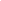 Zapísaná v obchodnom registri:OS Banská Bystrica, Oddiel:Sa, Vložka č. 1046/S, zo dňa 1.8.2012(ďalej len : „Objednávateľ“ )Dodávateľ :	Sídlo:	V zastúpení: 	IČO:	DIČ:	IČ DPH :	Zapísaná:		Bankové spojenie:	Číslo účtu: Tel :				Email : Zapísaná v obchodnom registri:			(ďalej len „Dodávateľ“ ) 	Východiskovým podkladom na uzavretie tejto zmluvy (ďalej len „zmluva“) je ponuka Dodávateľa zo dňa ................. (doplní uchádzač), predložená v procese s názvom: „Inovácia výrobného procesu Slavia Production Systems a.s.“.Čl. IIPredmet zmluvyPredmetom zmluvy je dodávka 3D meracie zariadenie.Názov predmetu zmluvy ...........................................................................................................					(uviesť názov výrobcu a typové označenie predmetu zmluvy)Podrobná špecifikácia predmetu zmluvy je uvedená v Prílohe č. 1.  tejto zmluvy. Súčasťou predmetu zmluvy je :doprava do miesta umiestnenia predmetu zmluvy a premiestnenie do miesta umiestnenia predmetu zmluvy, a montáž a uvedenie do prevádzky predmetu zmluvy, t.j. montáž a zapojenie predmetu zmluvy do jestvujúcich rozvodov médií Objednávateľa  – elektrická energia, stlačený vzduch, odsávanie, do Objednávateľom stanovených pripojovacích bodov, pričom Dodávateľ  je povinný realizovať zaistenie (ochranu) predmetu zmluvy pred poškodením a vypracovanie dokumentácie o realizácii zapojenia predmetu zmluvy nevyhnutnej na inštaláciu a schválenie prevádzky oprávnenými orgánmi a vykonanie všetkých východiskových odborných prehliadok, odborných skúšok, tlakových skúšok, a iných požiadaviek na bezpečnú prevádzku stanovené platnou legislatívou EU a SR týkajúce sa predmetu zmluvy, a nastavenie predmetu zmluvy, t.j. uvedenie do prevádzky, oživenie predmetu zmluvy, s tým, že Dodávateľ je povinný preukázať dosiahnutie všetkých technických parametrov, ktoré sú v tejto zmluvy a v jej prílohách.Čl. IIITermín a miesto dodaniaTermín dodania predmetu zmluvy v rozsahu článku II. tejto zmluvy je 240 kalendárnych dní od preukázateľného doručenia výzvy na dodanie predmetu zmluvy Objednávateľa (ďalej len „Výzvy “) na adresu Dodávateľa uvedenú v Čl. I bode 2 tejto zmluvy. Miestom umiestnenia predmetu zmluvy je výrobný areál Objednávateľa, t.j. Slavia Production Systems a.s., Dúbravy, Areál PPS 48, 962 12 Detva	čl. IVCena za predmet zmluvyCena predmetu zmluvy špecifikovaného v čl. II tejto zmluvy je  stanovená dohodou zmluvných strán vo výške :	Uvedená cena je stanovená v zmysle zákona Národnej rady Slovenskej republiky č. 18/1996 Z. z. o cenách v znení neskorších predpisov a vyhlášky Ministerstva financií Slovenskej republiky č. 87/1996 Z. z., ktorou sa vykonáva zákon Národnej rady Slovenskej republiky č. 18/1996 Z. z. o cenách v znení neskorších predpisov.Podrobná špecifikácia ceny predmetu zmluvy je uvedená v Prílohe č. 2 tejto zmluvy.Cena zahŕňa všetky náklady Dodávateľa potrebné k dodaniu predmetu zmluvy.Všetky ceny sú nemenné počas celej doby platnosti tejto zmluvy.Čl. VPlatobné podmienkyZmluvné strany sa dohodli, že Objednávateľ uhradí Dodávateľovi cenu za predmet zmluvy na základe faktúry vystavenej Dodávateľom. Dodávateľ je oprávnený vystaviť faktúru až po dodaní celého predmetu zmluvy a to až po úspešnom ukončení preberacieho konania. Neoddeliteľnou súčasťou faktúry bude písomný záznam o úspešnom ukončení preberacieho konania predmetu zmluvy. Splatnosť vystavenej faktúry je 60 kalendárnych dní od jej preukázateľného doručenia Objednávateľovi.DPH bude účtovaná podľa platných predpisov v čase fakturácie.  Dodávateľom predložená faktúra ako daňový doklad, musí byť vyhotovená v súlade s  ustanovením § 71 zákona č. 222/2004 Z. z. o dani z pridanej hodnoty v znení neskorších predpisov. V opačnom prípade bude mať Objednávateľ právo vrátiť ju Dodávateľovi na doplnenie s tým, že prestane plynúť lehota splatnosti faktúry a nová lehota splatnosti začne plynúť doručením doplnenej a opravenej faktúry. Objednávateľ neposkytne Dodávateľovi preddavok na dodanie predmetu zmluvy. Čl. VIDodanie a odovzdanie predmetu zmluvyPredmet zmluvy a všetky časti predmetu zmluvy musia byť dodané ako nové, pričom za nové sa považujú ak rok dodania je totožný s rokom výroby predmetu zmluvy alebo jeho častí, alebo ak rok výroby predmetu zmluvy alebo jeho častí je o jeden rok nižší ako je rok dodania predmetu zmluvy. Celý predmet zmluvy musí byť certifikovaný v súlade s platnou legislatívou EU a SR.Zmluvné strany sa dohodli, že Dodávateľ dodá k predmetu zmluvy všetky návody na obsluhu, programovanie, údržbu a zoznamy chybových hlásení v slovenskom jazyku a to v tlačenej forme.Zmluvné strany sa dohodli, že po úspešnom ukončení preberacieho konania spíšu písomný záznam poverený zástupcovia zmluvných strán o ukončení preberacieho konania predmetu zmluvy. Úspešným ukončením preberacieho konania bude preukázanie dosiahnutia všetkých technických parametrov, ktoré sú v tejto zmluve a v jej prílohách.Objednávateľ zabezpečí vybudovanie základov, na ktoré Dodávateľ namontuje predmet zmluvy, ak to bude potrebné, a to v súlade s „Podrobnou špecifikáciou na zhotovenie základov“, ktoré Dodávateľ preukázateľné doručí Objednávateľovi do 10 pracovných dní od nadobudnutia platnosti tejto zmluvy.Nebezpečenstvo škody na predmete zmluvy, ako aj na veciach a materiáloch, potrebných na dodanie predmetu zmluvy bude znášať Dodávateľ až do času písomného  prevzatia predmetu zmluvy Objednávateľom.Dodávateľ sa zaväzuje pri výkone svojej činnosti postupovať s maximálnou zodpovednosťou a odbornou starostlivosťou, dodržiavať bezpečnosť a ochranu zdravia pri práci v zmysle platných právnych predpisov o bezpečnosti práce a ochrane zdravia pri práci.Čl. VIIZáručná doba a zodpovednosť za vady predmetu zmluvyDodávateľ zodpovedá za to, že predmet zmluvy je v súlade s podmienkami tejto zmluvy a že počas celej záručnej doby bude mať vlastnosti, dohodnuté v tejto zmluve.Záruka sa vzťahuje na predmet zmluvy za predpokladu riadnej starostlivosti a údržby predmetu zmluvy Objednávateľom. Záruka sa nevzťahuje na prípady násilného poškodenia predmetu zmluvy, resp. poškodenia živelnou pohromou.Záručná doba na predmet zmluvy je 24 mesiacov od ukončenia preberacieho konania.Zmluvné strany sa dohodli, že počas záručnej doby bude :odstránenie reklamovanej vady bezplatne v mieste umiestenia predmetu zmluvy a reakciu Dodávateľa na reklamovanú vadu do 12 hodín od jej nahlásenia Dodávateľovi a nástup na odstránenie reklamovanej vady najneskôr do 24 hodín od jej nahlásenia Dodávateľovi a odstránenie reklamovanej vady najneskôr do 48 hodín od jej nahlásenia Dodávateľovi  adodávku náhradných dielov a spotrebného materiálu nevyhnutného na zabezpečenie riadnej prevádzky predmetu zmluvy do 48 hodín od nahlásenia objednávky Dodávateľovi.Objednávateľ umožní Dodávateľovi prístup do priestorov, kde sa budú vady počas záručnej doby odstraňovať.Objednávateľ má právo zabezpečiť odstránenie vád inou organizáciou na náklady Dodávateľa len v prípade vzájomnej dohody s Dodávateľom, alebo ak Dodávateľ v dohodnutom termíne vady neodstráni.Čl. VIIIZmluvné pokuty a úroky z omeškaniaV prípade omeškania Dodávateľa s plnením predmetu zmluvy v dohodnutom termíne, si môže Objednávateľ uplatniť nárok na zmluvnú pokutu vo výške 0,05 % z ceny predmetu zmluvy  za každý deň omeškania. V prípade omeškania Dodávateľa s odstránením prípadných vád a nedorobkov zistených pri prevzatí predmetu zmluvy a vád zistených počas záručnej doby, Objednávateľ si môže uplatniť zmluvnú pokutu vo výške 0,05 % z ceny predmetu zmluvy za každý deň omeškania.V prípade omeškania Objednávateľa s úhradou faktúry v dohodnutej lehote, si Dodávateľ môže uplatniť úrok z omeškania vo výške 0,05 % z dlžnej sumy za každý deň omeškania. Uhradením zmluvnej pokuty Dodávateľom, nezanikne nárok Objednávateľa na náhradu škody, ktorá prevyšuje výšku zmluvnej pokuty.Čl. IXOsobitné ustanoveniaZmluvné strany sa zaväzujú ihneď písomne oznámiť druhej strane závažné skutočnosti, ktoré nastali po podpise zmluvy a súvisia s predmetom zmluvy.Zmluvné strany sa dohodli, že ak predmet zmluvy nebude spĺňať čo i len jeden z technických parametrov uvedených v Prílohe č. 1 tejto zmluvy, objednávateľ nepreberie predmet zmluvy ako celok. Dispozičné právo na predmet zmluvy prechádza na Objednávateľa dňom podpisu Záznamu o ukončení preberacieho konania predmetu zmluvy. Vlastnícke právo k predmetu zmluvy prechádza na Objednávateľa dňom zaplatenia celej kúpnej ceny za predmet zmluvy na účet Dodávateľa.Zmluvné strany sa dohodli, že Dodávateľ nie je oprávnený vznášať na Objednávateľa žiadne požiadavky pred preukázateľným doručením Výzvy Objednávateľa na dodanie predmetu zmluvy Dodávateľovi. Zmluvné strany sa dohodli, že Dodávateľ nesmie požadovať žiadne finančné požiadavky od Objednávateľa pred preukázateľným doručením Výzvy Objednávateľa na dodanie predmetu zmluvy Dodávateľovi. V prípade, že Dodávateľovi vznikli náklady súvisiace s predmetom zmluvy pred preukázateľným doručením Výzvy Objednávateľa na dodanie predmetu zmluvy Dodávateľovi tieto náklady nesmie preniesť do ceny predmetu zmluvy a ani inak požadovať ich úhradu po Objednávateľovi.Zmluvné strany sa dohodli, že Dodávateľ zabezpečí dodanie náhradných dielov na predmet zmluvy minimálne po dobu 10 rokov od ukončenia záručnej doby.V prípade vzniku škody porušením povinností vyplývajúcich zo zmluvy budú zmluvné strany postupovať v súlade s príslušnými ustanoveniami Obchodného zákonníka. Dodávateľ určuje nasledovných subdodávateľov, ktorých bude využívať pri plnení tejto zmluvy:Obchodné meno:Sídlo/ miesto podnikania:IČO:Osoba oprávnená konať za subdodávateľa v rozsahu meno, priezvisko, adresa pobytu a dátum narodenia :Dodávateľ zaviazaný z tejto zmluvy je povinný počas jej platnosti oznamovať objednávateľovi akúkoľvek zmenu údajov v rozsahu uvedenom v ods. 7. tohto článku zmluvy, a to písomnou formou najneskôr 15 dní pred dňom uskutočnenia zmeny.Zmena subdodávateľa/subdodávateľov uvedeného v ods. 7.  tohto článku zmluvy za iného subdodávateľa/subdodávateľov je možná len na základe písomného schválenia zo strany objednávateľa. Dodávateľ je povinný uviesť vo svojom návrhu na zmenu subdodávateľa/subdodávateľov všetky údaje v zmysle ods. 7. tohto článku zmluvy. Subdodávateľ/subdodávatelia, ktorého/ých navrhuje Dodávateľ na plnenie tejto zmluvy musí byť zapísaný v registri partnerov verejného sektora podľa osobitného predpisu - Zákon 315/2016 Z.z. o registri partnerov verejného sektora a o zmene a doplnení niektorých zákonov, ktorí majú povinnosť zapisovať sa do registra partnerov verejného sektora.Čl. XZáverečné ustanoveniaPokiaľ nie je v zmluve dohodnuté inak, riadia sa právne vzťahy z nej vyplývajúce  príslušnými ustanoveniami Obchodného zákonníka a súvisiacimi právnymi predpismi platnými v Slovenskej republike.Táto zmluva nadobúda platnosť dňom podpisu obidvomi zmluvnými stranami.Dodávateľ sa zaväzuje strpieť výkon kontroly/auditu/overovania súvisiaceho s dodávaním tovaru, ktorá je predmetom tejto zmluvy, kedykoľvek počas platnosti a účinnosti Zmluvy o poskytnutí nenávratného finančného príspevku uzavretej medzi Objednávateľom a Poskytovateľom oprávnenými osobami a poskytnúť im všetku potrebnú súčinnosť. Oprávnené osoby na výkon kontroly/auditu/overovania na mieste môžu vykonať kontrolu/audit/overenie na mieste súvisiace s dodávkou, ktorá je predmetom tejto zmluvy u Prijímateľa (objednávateľ) kedykoľvek od podpisu tejto zmluvy až do termínu uvedeného v zmluve o NFP. Uvedená doba sa predĺži v prípade ak nastanú skutočnosti uvedené v článku 90 Nariadenia Rady (ES) č.108/2006 O Čas trvania týchto skutočností. Oprávnené osoby na výkon kontroly/auditu/overovania na mieste sú najmä: Poskytovateľ a ním poverené osobyb)  Útvar vnútorného auditu Riadiaceho orgánu alebo Sprostredkovateľského  orgánu a nimi poverené osoby,c)   Najvyšší kontrolný úrad SR, Úrad vládneho auditu, Certifikačný orgán a nimi poverené osoby,d)  Orgán auditu, jeho spolupracujúce orgány a osoby poverené na výkon kontroly/auditue)  Splnomocnení zástupcovia Európskej Komisie a Európskeho dvora audítorov,f)     Orgán zabezpečujúci ochranu finančných záujmov EÚ,g)   Osoby prizvané orgánmi uvedenými v písm. a) až f) v súlade s príslušnými  Právnymi predpismi SR a právnymi aktmi EÚObjednávateľ si vyhradzuje právo bez akýchkoľvek sankcií odstúpiť od tejto zmluvy, ak ešte nedošlo k plneniu z tejto zmluvy a výsledky administratívne finančnej kontroly Poskytovateľa neumožňujú financovanie výdavkov obstarávaného predmetu zmluvy alebo iných postupov.Zmluvu je možné meniť alebo dopĺňať iba formou písomných dodatkov, ktoré budú neoddeliteľnou súčasťou zmluvy. Zmluva je vyhotovená v štyroch rovnopisoch, dva pre Objednávateľa a dva pre Dodávateľa.Zmluvné strany vyhlasujú, že obsah zmluvy je prejavom ich slobodnej vôle, zmluva nebola uzavretá v tiesni a ani za zvlášť nevýhodných podmienok. Súčasne vyhlasujú, že si ju riadne a dôsledne prečítali, jej obsahu rozumeli a na znak súhlasu ju vlastnoručne podpísali.Neoddeliteľnou súčasťou zmluvy sú:Príloha č. 1 – Podrobná špecifikácia predmetu zmluvy Príloha č. 2 – Podrobná špecifikácia ceny predmetu zmluvyv Detva, dňa ............................			v ..............................................., dňa .............……………………………..………..………			……………………………….……..……………………..za Objednávateľa						za Dodávateľa Príloha č. 1Podrobná špecifikácia predmetu zmluvyPočet kusov : 3 ks* Uchádzač je povinný vyplniť všetky hodnoty predmetu zmluvy vo vyššie uvedenej tabuľky a doplniť ďalšie údaje, ktoré považuje za dôležité na presnú špecifikáciu predmetu zmluvy.v Detva, dňa ............................			v ..............................................., dňa .............……………………………..………..………			……………………………….……..……………………..za Objednávateľa						za Dodávateľa Príloha č. 2Podrobná špecifikácia ceny predmetu zmluvy* Uchádzač je povinný vyplniť všetky položky v tabuľkev Detva, dňa ............................			v ..............................................., dňa .............……………………………..………..………			……………………………….……..……………………..za Objednávateľa						za Dodávateľa Kúpna zmluva preČasť 2. predmetu zákazky -3 osé obrábacie centrumKÚPNA Zmluva uzavretá podľa § 409 a nasl. zákona č. 513/1991 Zb. v znení neskorších predpisov (Obchodného zákonníka) Čl. IZmluvné stranyObjednávateľ:		Slavia Production Systems a.s.	Sídlo:			Dúbravy, Areál PPS 48, 962 12 Detva	V zastúpení: 		Ing. František Kudláček, člen predstavenstva				Ing. Jan Bartoš, člen predstavenstva	IČO:			46772219	DIČ:			2023571847IČ DPH :		SK2023571847	Bankové spojenie:	Tatra banka, a.s.	Číslo účtu:		SK02 1100 0000 0029 2376 2440    	Tel :			+421 910705314Email : 			BartosJ@slaviaps.skZapísaná v obchodnom registri:OS Banská Bystrica, Oddiel:Sa, Vložka č. 1046/S, zo dňa 1.8.2012(ďalej len : „Objednávateľ“ )Dodávateľ :	Sídlo:	V zastúpení: 	IČO:	DIČ:	IČ DPH :	Zapísaná:		Bankové spojenie:	Číslo účtu: Tel :				Email : Zapísaná v obchodnom registri:			(ďalej len „Dodávateľ“ ) 	Východiskovým podkladom na uzavretie tejto zmluvy (ďalej len „zmluva“) je ponuka Dodávateľa zo dňa ................. (doplní uchádzač), predložená v procese s názvom: „Inovácia výrobného procesu Slavia Production Systems a.s.“.Čl. IIPredmet zmluvyPredmetom zmluvy je dodávka 3 osé obrábacie centrum.Názov predmetu zmluvy ...........................................................................................................					(uviesť názov výrobcu a typové označenie predmetu zmluvy)Podrobná špecifikácia predmetu zmluvy je uvedená v Prílohe č. 1.  tejto zmluvy. Súčasťou predmetu zmluvy je :doprava do miesta umiestnenia predmetu zmluvy a premiestnenie do miesta umiestnenia predmetu zmluvy, a montáž a uvedenie do prevádzky predmetu zmluvy, t.j. montáž a zapojenie predmetu zmluvy do jestvujúcich rozvodov médií Objednávateľa  – elektrická energia, stlačený vzduch, odsávanie, do Objednávateľom stanovených pripojovacích bodov, pričom Dodávateľ  je povinný realizovať zaistenie (ochranu) predmetu zmluvy pred poškodením a vypracovanie dokumentácie o realizácii zapojenia predmetu zmluvy nevyhnutnej na inštaláciu a schválenie prevádzky oprávnenými orgánmi a vykonanie všetkých východiskových odborných prehliadok, odborných skúšok, tlakových skúšok, a iných požiadaviek na bezpečnú prevádzku stanovené platnou legislatívou EU a SR týkajúce sa predmetu zmluvy, a nastavenie predmetu zmluvy, t.j. uvedenie do prevádzky, oživenie predmetu zmluvy, s tým, že Dodávateľ je povinný preukázať dosiahnutie všetkých technických parametrov, ktoré sú v tejto zmluvy a v jej prílohách.Čl. IIITermín a miesto dodaniaTermín dodania predmetu zmluvy v rozsahu článku II. tejto zmluvy je 240 kalendárnych dní od preukázateľného doručenia výzvy na dodanie predmetu zmluvy Objednávateľa (ďalej len „Výzvy “) na adresu Dodávateľa uvedenú v Čl. I bode 2 tejto zmluvy. Miestom umiestnenia predmetu zmluvy je výrobný areál Objednávateľa, t.j. Slavia Production Systems a.s., Dúbravy, Areál PPS 48, 962 12 Detva	čl. IVCena za predmet zmluvyCena predmetu zmluvy špecifikovaného v čl. II tejto zmluvy je  stanovená dohodou zmluvných strán vo výške :	Uvedená cena je stanovená v zmysle zákona Národnej rady Slovenskej republiky č. 18/1996 Z. z. o cenách v znení neskorších predpisov a vyhlášky Ministerstva financií Slovenskej republiky č. 87/1996 Z. z., ktorou sa vykonáva zákon Národnej rady Slovenskej republiky č. 18/1996 Z. z. o cenách v znení neskorších predpisov.Podrobná špecifikácia ceny predmetu zmluvy je uvedená v Prílohe č. 2 tejto zmluvy.Cena zahŕňa všetky náklady Dodávateľa potrebné k dodaniu predmetu zmluvy.Všetky ceny sú nemenné počas celej doby platnosti tejto zmluvy.Čl. VPlatobné podmienkyZmluvné strany sa dohodli, že Objednávateľ uhradí Dodávateľovi cenu za predmet zmluvy na základe faktúry vystavenej Dodávateľom. Dodávateľ je oprávnený vystaviť faktúru až po dodaní celého predmetu zmluvy a to až po úspešnom ukončení preberacieho konania. Neoddeliteľnou súčasťou faktúry bude písomný záznam o úspešnom ukončení preberacieho konania predmetu zmluvy. Splatnosť vystavenej faktúry je 60 kalendárnych dní od jej preukázateľného doručenia Objednávateľovi.DPH bude účtovaná podľa platných predpisov v čase fakturácie.  Dodávateľom predložená faktúra ako daňový doklad, musí byť vyhotovená v súlade s  ustanovením § 71 zákona č. 222/2004 Z. z. o dani z pridanej hodnoty v znení neskorších predpisov. V opačnom prípade bude mať Objednávateľ právo vrátiť ju Dodávateľovi na doplnenie s tým, že prestane plynúť lehota splatnosti faktúry a nová lehota splatnosti začne plynúť doručením doplnenej a opravenej faktúry. Objednávateľ neposkytne Dodávateľovi preddavok na dodanie predmetu zmluvy. Čl. VIDodanie a odovzdanie predmetu zmluvyPredmet zmluvy a všetky časti predmetu zmluvy musia byť dodané ako nové, pričom za nové sa považujú ak rok dodania je totožný s rokom výroby predmetu zmluvy alebo jeho častí, alebo ak rok výroby predmetu zmluvy alebo jeho častí je o jeden rok nižší ako je rok dodania predmetu zmluvy. Celý predmet zmluvy musí byť certifikovaný v súlade s platnou legislatívou EU a SR.Zmluvné strany sa dohodli, že Dodávateľ dodá k predmetu zmluvy všetky návody na obsluhu, programovanie, údržbu a zoznamy chybových hlásení v slovenskom jazyku a to v tlačenej forme.Zmluvné strany sa dohodli, že po úspešnom ukončení preberacieho konania spíšu písomný záznam poverený zástupcovia zmluvných strán o ukončení preberacieho konania predmetu zmluvy. Úspešným ukončením preberacieho konania bude preukázanie dosiahnutia všetkých technických parametrov, ktoré sú v tejto zmluve a v jej prílohách.Objednávateľ zabezpečí vybudovanie základov, na ktoré Dodávateľ namontuje predmet zmluvy, ak to bude potrebné, a to v súlade s „Podrobnou špecifikáciou na zhotovenie základov“, ktoré Dodávateľ preukázateľné doručí Objednávateľovi do 10 pracovných dní od nadobudnutia platnosti tejto zmluvy.Nebezpečenstvo škody na predmete zmluvy, ako aj na veciach a materiáloch, potrebných na dodanie predmetu zmluvy bude znášať Dodávateľ až do času písomného  prevzatia predmetu zmluvy Objednávateľom.Dodávateľ sa zaväzuje pri výkone svojej činnosti postupovať s maximálnou zodpovednosťou a odbornou starostlivosťou, dodržiavať bezpečnosť a ochranu zdravia pri práci v zmysle platných právnych predpisov o bezpečnosti práce a ochrane zdravia pri práci.Čl. VIIZáručná doba a zodpovednosť za vady predmetu zmluvyDodávateľ zodpovedá za to, že predmet zmluvy je v súlade s podmienkami tejto zmluvy a že počas celej záručnej doby bude mať vlastnosti, dohodnuté v tejto zmluve.Záruka sa vzťahuje na predmet zmluvy za predpokladu riadnej starostlivosti a údržby predmetu zmluvy Objednávateľom. Záruka sa nevzťahuje na prípady násilného poškodenia predmetu zmluvy, resp. poškodenia živelnou pohromou.Záručná doba na predmet zmluvy je 24 mesiacov od ukončenia preberacieho konania.Zmluvné strany sa dohodli, že počas záručnej doby bude :odstránenie reklamovanej vady bezplatne v mieste umiestenia predmetu zmluvy a reakciu Dodávateľa na reklamovanú vadu do 12 hodín od jej nahlásenia Dodávateľovi a nástup na odstránenie reklamovanej vady najneskôr do 24 hodín od jej nahlásenia Dodávateľovi a odstránenie reklamovanej vady najneskôr do 48 hodín od jej nahlásenia Dodávateľovi  adodávku náhradných dielov a spotrebného materiálu nevyhnutného na zabezpečenie riadnej prevádzky predmetu zmluvy do 48 hodín od nahlásenia objednávky Dodávateľovi.Objednávateľ umožní Dodávateľovi prístup do priestorov, kde sa budú vady počas záručnej doby odstraňovať.Objednávateľ má právo zabezpečiť odstránenie vád inou organizáciou na náklady Dodávateľa len v prípade vzájomnej dohody s Dodávateľom, alebo ak Dodávateľ v dohodnutom termíne vady neodstráni.Čl. VIIIZmluvné pokuty a úroky z omeškaniaV prípade omeškania Dodávateľa s plnením predmetu zmluvy v dohodnutom termíne, si môže Objednávateľ uplatniť nárok na zmluvnú pokutu vo výške 0,05 % z ceny predmetu zmluvy  za každý deň omeškania. V prípade omeškania Dodávateľa s odstránením prípadných vád a nedorobkov zistených pri prevzatí predmetu zmluvy a vád zistených počas záručnej doby, Objednávateľ si môže uplatniť zmluvnú pokutu vo výške 0,05 % z ceny predmetu zmluvy za každý deň omeškania.V prípade omeškania Objednávateľa s úhradou faktúry v dohodnutej lehote, si Dodávateľ môže uplatniť úrok z omeškania vo výške 0,05 % z dlžnej sumy za každý deň omeškania. Uhradením zmluvnej pokuty Dodávateľom, nezanikne nárok Objednávateľa na náhradu škody, ktorá prevyšuje výšku zmluvnej pokuty.Čl. IXOsobitné ustanoveniaZmluvné strany sa zaväzujú ihneď písomne oznámiť druhej strane závažné skutočnosti, ktoré nastali po podpise zmluvy a súvisia s predmetom zmluvy.Zmluvné strany sa dohodli, že ak predmet zmluvy nebude spĺňať čo i len jeden z technických parametrov uvedených v Prílohe č. 1 tejto zmluvy, objednávateľ nepreberie predmet zmluvy ako celok. Dispozičné právo na predmet zmluvy prechádza na Objednávateľa dňom podpisu Záznamu o ukončení preberacieho konania predmetu zmluvy. Vlastnícke právo k predmetu zmluvy prechádza na Objednávateľa dňom zaplatenia celej kúpnej ceny za predmet zmluvy na účet Dodávateľa.Zmluvné strany sa dohodli, že Dodávateľ nie je oprávnený vznášať na Objednávateľa žiadne požiadavky pred preukázateľným doručením Výzvy Objednávateľa na dodanie predmetu zmluvy Dodávateľovi. Zmluvné strany sa dohodli, že Dodávateľ nesmie požadovať žiadne finančné požiadavky od Objednávateľa pred preukázateľným doručením Výzvy Objednávateľa na dodanie predmetu zmluvy Dodávateľovi. V prípade, že Dodávateľovi vznikli náklady súvisiace s predmetom zmluvy pred preukázateľným doručením Výzvy Objednávateľa na dodanie predmetu zmluvy Dodávateľovi tieto náklady nesmie preniesť do ceny predmetu zmluvy a ani inak požadovať ich úhradu po Objednávateľovi.V prípade vzniku škody porušením povinností vyplývajúcich zo zmluvy budú zmluvné strany postupovať v súlade s príslušnými ustanoveniami Obchodného zákonníka. Zmluvné strany sa dohodli, že Dodávateľ zabezpečí dodanie náhradných dielov na predmet zmluvy minimálne po dobu 10 rokov od ukončenia záručnej doby.Dodávateľ určuje nasledovných subdodávateľov, ktorých bude využívať pri plnení tejto zmluvy:Obchodné meno:Sídlo/ miesto podnikania:IČO:Osoba oprávnená konať za subdodávateľa v rozsahu meno, priezvisko, adresa pobytu a dátum narodenia :Dodávateľ zaviazaný z tejto zmluvy je povinný počas jej platnosti oznamovať objednávateľovi akúkoľvek zmenu údajov v rozsahu uvedenom v ods. 7. tohto článku zmluvy, a to písomnou formou najneskôr 15 dní pred dňom uskutočnenia zmeny.Zmena subdodávateľa/subdodávateľov uvedeného v ods. 7.  tohto článku zmluvy za iného subdodávateľa/subdodávateľov je možná len na základe písomného schválenia zo strany objednávateľa. Dodávateľ je povinný uviesť vo svojom návrhu na zmenu subdodávateľa/subdodávateľov všetky údaje v zmysle ods. 7. tohto článku zmluvy. Subdodávateľ/subdodávatelia, ktorého/ých navrhuje Dodávateľ na plnenie tejto zmluvy musí byť zapísaný v registri partnerov verejného sektora podľa osobitného predpisu - Zákon 315/2016 Z.z. o registri partnerov verejného sektora a o zmene a doplnení niektorých zákonov, ktorí majú povinnosť zapisovať sa do registra partnerov verejného sektora.Čl. XZáverečné ustanoveniaPokiaľ nie je v zmluve dohodnuté inak, riadia sa právne vzťahy z nej vyplývajúce  príslušnými ustanoveniami Obchodného zákonníka a súvisiacimi právnymi predpismi platnými v Slovenskej republike.Táto zmluva nadobúda platnosť dňom podpisu obidvomi zmluvnými stranami.Dodávateľ sa zaväzuje strpieť výkon kontroly/auditu/overovania súvisiaceho s dodávaním tovaru, ktorá je predmetom tejto zmluvy, kedykoľvek počas platnosti a účinnosti Zmluvy o poskytnutí nenávratného finančného príspevku uzavretej medzi Objednávateľom a Poskytovateľom oprávnenými osobami a poskytnúť im všetku potrebnú účinnosť. Oprávnené osoby na výkon kontroly/auditu/overovania na mieste môžu vykonať kontrolu/audit/overenie na mieste súvisiace s dodávkou, ktorá je predmetom tejto zmluvy u Prijímateľa (objednávateľ) kedykoľvek od podpisu tejto zmluvy až do termínu uvedeného v zmluve o NFP. Uvedená doba sa predĺži v prípade ak nastanú skutočnosti uvedené v článku 90 Nariadenia Rady (ES) č.108/2006 O Čas trvania týchto skutočností. Oprávnené osoby na výkon kontroly/auditu/overovania na mieste sú najmä: Poskytovateľ a ním poverené osobyb)  Útvar vnútorného auditu Riadiaceho orgánu alebo Sprostredkovateľského  orgánu a nimi poverené osoby,c)   Najvyšší kontrolný úrad SR, Úrad vládneho auditu, Certifikačný orgán a nimi poverené osoby,d)  Orgán auditu, jeho spolupracujúce orgány a osoby poverené na výkon kontroly/auditue)  Splnomocnení zástupcovia Európskej Komisie a Európskeho dvora audítorov,f)     Orgán zabezpečujúci ochranu finančných záujmov EÚ,g)   Osoby prizvané orgánmi uvedenými v písm. a) až f) v súlade s príslušnými  Právnymi predpismi SR a právnymi aktmi EÚObjednávateľ si vyhradzuje právo bez akýchkoľvek sankcií odstúpiť od tejto zmluvy, ak ešte nedošlo k plneniu z tejto zmluvy a výsledky administratívne finančnej kontroly Poskytovateľa neumožňujú financovanie výdavkov obstarávaného predmetu zmluvy alebo iných postupov.Zmluvu je možné meniť alebo dopĺňať iba formou písomných dodatkov, ktoré budú neoddeliteľnou súčasťou zmluvy. Zmluva je vyhotovená v štyroch rovnopisoch, dva pre Objednávateľa a dva pre Dodávateľa.Zmluvné strany vyhlasujú, že obsah zmluvy je prejavom ich slobodnej vôle, zmluva nebola uzavretá v tiesni a ani za zvlášť nevýhodných podmienok. Súčasne vyhlasujú, že si ju riadne a dôsledne prečítali, jej obsahu rozumeli a na znak súhlasu ju vlastnoručne podpísali.Neoddeliteľnou súčasťou zmluvy sú:Príloha č. 1 – Podrobná špecifikácia predmetu zmluvy Príloha č. 2 – Podrobná špecifikácia ceny predmetu zmluvyv Detva, dňa ............................			v ..............................................., dňa .............……………………………..………..………			……………………………….……..……………………..za Objednávateľa						za Dodávateľa Príloha č. 1Podrobná špecifikácia predmetu zmluvyPočet kusov : 1 ks* Uchádzač je povinný vyplniť všetky hodnoty predmetu zmluvy vo vyššie uvedenej tabuľky a doplniť ďalšie údaje, ktoré považuje za dôležité na presnú špecifikáciu predmetu zmluvy.v Detva, dňa ............................			v ..............................................., dňa .............……………………………..………..………			……………………………….……..……………………..za Objednávateľa						za Dodávateľa Príloha č. 2Podrobná špecifikácia ceny predmetu zmluvy* Uchádzač je povinný vyplniť všetky položky v tabuľkev Detva, dňa ............................			v ..............................................., dňa .............……………………………..………..………			……………………………….……..……………………..za Objednávateľa						za Dodávateľa Kúpna zmluva preČasť 3. predmetu zákazky - Robotizované zváracie pracovisko na oblúkové zváranieKÚPNA Zmluva uzavretá podľa § 409 a nasl. zákona č. 513/1991 Zb. v znení neskorších predpisov (Obchodného zákonníka) Čl. IZmluvné stranyObjednávateľ:		Slavia Production Systems a.s.	Sídlo:			Dúbravy, Areál PPS 48, 962 12 Detva	V zastúpení: 		Ing. František Kudláček, člen predstavenstva				Ing. Jan Bartoš, člen predstavenstva	IČO:			46772219	DIČ:			2023571847IČ DPH :		SK2023571847	Bankové spojenie:	Tatra banka, a.s.	Číslo účtu:		SK02 1100 0000 0029 2376 2440    	Tel :			+421 910705314Email : 			BartosJ@slaviaps.skZapísaná v obchodnom registri:OS Banská Bystrica, Oddiel:Sa, Vložka č. 1046/S, zo dňa 1.8.2012(ďalej len : „Objednávateľ“ )Dodávateľ :	Sídlo:	V zastúpení: 	IČO:	DIČ:	IČ DPH :	Zapísaná:		Bankové spojenie:	Číslo účtu: Tel :				Email : Zapísaná v obchodnom registri:			(ďalej len „Dodávateľ“ ) 	Východiskovým podkladom na uzavretie tejto zmluvy (ďalej len „zmluva“) je ponuka Dodávateľa zo dňa ................. (doplní uchádzač), predložená v procese s názvom: „Inovácia výrobného procesu Slavia Production Systems a.s.“.Čl. IIPredmet zmluvyPredmetom zmluvy je dodávka Robotizované zváracie pracovisko na oblúkové zváranieNázov predmetu zmluvy ...........................................................................................................					(uviesť názov výrobcu a typové označenie predmetu zmluvy)Podrobná špecifikácia predmetu zmluvy je uvedená v Prílohe č. 1.  tejto zmluvy. Súčasťou predmetu zmluvy je :doprava do miesta umiestnenia predmetu zmluvy a premiestnenie do miesta umiestnenia predmetu zmluvy, a montáž a uvedenie do prevádzky predmetu zmluvy, t.j. montáž a zapojenie predmetu zmluvy do jestvujúcich rozvodov médií Objednávateľa  – elektrická energia, stlačený vzduch, odsávanie, do Objednávateľom stanovených pripojovacích bodov, pričom Dodávateľ  je povinný realizovať zaistenie (ochranu) predmetu zmluvy pred poškodením a vypracovanie dokumentácie o realizácii zapojenia predmetu zmluvy nevyhnutnej na inštaláciu a schválenie prevádzky oprávnenými orgánmi a vykonanie všetkých východiskových odborných prehliadok, odborných skúšok, tlakových skúšok, a iných požiadaviek na bezpečnú prevádzku stanovené platnou legislatívou EU a SR týkajúce sa predmetu zmluvy, a nastavenie predmetu zmluvy, t.j. uvedenie do prevádzky, oživenie predmetu zmluvy, s tým, že Dodávateľ je povinný preukázať dosiahnutie všetkých technických parametrov, ktoré sú v tejto zmluvy a v jej prílohách.Čl. IIITermín a miesto dodaniaTermín dodania predmetu zmluvy v rozsahu článku II. tejto zmluvy je 240 kalendárnych dní od preukázateľného doručenia výzvy na dodanie predmetu zmluvy Objednávateľa (ďalej len „Výzvy “) na adresu Dodávateľa uvedenú v Čl. I bode 2 tejto zmluvy. Miestom umiestnenia predmetu zmluvy je výrobný areál Objednávateľa, t.j. Slavia Production Systems a.s., Dúbravy, Areál PPS 48, 962 12 Detva	čl. IVCena za predmet zmluvyCena predmetu zmluvy špecifikovaného v čl. II tejto zmluvy je  stanovená dohodou zmluvných strán vo výške :	Uvedená cena je stanovená v zmysle zákona Národnej rady Slovenskej republiky č. 18/1996 Z. z. o cenách v znení neskorších predpisov a vyhlášky Ministerstva financií Slovenskej republiky č. 87/1996 Z. z., ktorou sa vykonáva zákon Národnej rady Slovenskej republiky č. 18/1996 Z. z. o cenách v znení neskorších predpisov.Podrobná špecifikácia ceny predmetu zmluvy je uvedená v Prílohe č. 2 tejto zmluvy.Cena zahŕňa všetky náklady Dodávateľa potrebné k dodaniu predmetu zmluvy.Všetky ceny sú nemenné počas celej doby platnosti tejto zmluvy.Čl. VPlatobné podmienkyZmluvné strany sa dohodli, že Objednávateľ uhradí Dodávateľovi cenu za predmet zmluvy na základe faktúry vystavenej Dodávateľom. Dodávateľ je oprávnený vystaviť faktúru až po dodaní celého predmetu zmluvy a to až po úspešnom ukončení preberacieho konania. Neoddeliteľnou súčasťou faktúry bude písomný záznam o úspešnom ukončení preberacieho konania predmetu zmluvy. Splatnosť vystavenej faktúry je 60 kalendárnych dní od jej preukázateľného doručenia Objednávateľovi.DPH bude účtovaná podľa platných predpisov v čase fakturácie.  Dodávateľom predložená faktúra ako daňový doklad, musí byť vyhotovená v súlade s  ustanovením § 71 zákona č. 222/2004 Z. z. o dani z pridanej hodnoty v znení neskorších predpisov. V opačnom prípade bude mať Objednávateľ právo vrátiť ju Dodávateľovi na doplnenie s tým, že prestane plynúť lehota splatnosti faktúry a nová lehota splatnosti začne plynúť doručením doplnenej a opravenej faktúry. Objednávateľ neposkytne Dodávateľovi preddavok na dodanie predmetu zmluvy. Čl. VIDodanie a odovzdanie predmetu zmluvyPredmet zmluvy a všetky časti predmetu zmluvy musia byť dodané ako nové, pričom za nové sa považujú ak rok dodania je totožný s rokom výroby predmetu zmluvy alebo jeho častí, alebo ak rok výroby predmetu zmluvy alebo jeho častí je o jeden rok nižší ako je rok dodania predmetu zmluvy. Celý predmet zmluvy musí byť certifikovaný v súlade s platnou legislatívou EU a SR.Zmluvné strany sa dohodli, že Dodávateľ dodá k predmetu zmluvy všetky návody na obsluhu, programovanie, údržbu a zoznamy chybových hlásení v slovenskom jazyku a to v tlačenej forme.Zmluvné strany sa dohodli, že po úspešnom ukončení preberacieho konania spíšu písomný záznam poverený zástupcovia zmluvných strán o ukončení preberacieho konania predmetu zmluvy. Úspešným ukončením preberacieho konania bude preukázanie dosiahnutia všetkých technických parametrov, ktoré sú v tejto zmluve a v jej prílohách.Objednávateľ zabezpečí vybudovanie základov, na ktoré Dodávateľ namontuje predmet zmluvy, ak to bude potrebné, a to v súlade s „Podrobnou špecifikáciou na zhotovenie základov“, ktoré Dodávateľ preukázateľné doručí Objednávateľovi do 10 pracovných dní od nadobudnutia platnosti tejto zmluvy.Nebezpečenstvo škody na predmete zmluvy, ako aj na veciach a materiáloch, potrebných na dodanie predmetu zmluvy bude znášať Dodávateľ až do času písomného  prevzatia predmetu zmluvy Objednávateľom.Dodávateľ sa zaväzuje pri výkone svojej činnosti postupovať s maximálnou zodpovednosťou a odbornou starostlivosťou, dodržiavať bezpečnosť a ochranu zdravia pri práci v zmysle platných právnych predpisov o bezpečnosti práce a ochrane zdravia pri práci.Čl. VIIZáručná doba a zodpovednosť za vady predmetu zmluvyDodávateľ zodpovedá za to, že predmet zmluvy je v súlade s podmienkami tejto zmluvy a že počas celej záručnej doby bude mať vlastnosti, dohodnuté v tejto zmluve.Záruka sa vzťahuje na predmet zmluvy za predpokladu riadnej starostlivosti a údržby predmetu zmluvy Objednávateľom. Záruka sa nevzťahuje na prípady násilného poškodenia predmetu zmluvy, resp. poškodenia živelnou pohromou.Záručná doba na predmet zmluvy je 24 mesiacov od ukončenia preberacieho konania.Zmluvné strany sa dohodli, že počas záručnej doby bude :odstránenie reklamovanej vady bezplatne v mieste umiestenia predmetu zmluvy a reakciu Dodávateľa na reklamovanú vadu do 12 hodín od jej nahlásenia Dodávateľovi a nástup na odstránenie reklamovanej vady najneskôr do 24 hodín od jej nahlásenia Dodávateľovi a odstránenie reklamovanej vady najneskôr do 48 hodín od jej nahlásenia Dodávateľovi  adodávku náhradných dielov a spotrebného materiálu nevyhnutného na zabezpečenie riadnej prevádzky predmetu zmluvy do 48 hodín od nahlásenia objednávky Dodávateľovi.Objednávateľ umožní Dodávateľovi prístup do priestorov, kde sa budú vady počas záručnej doby odstraňovať.Objednávateľ má právo zabezpečiť odstránenie vád inou organizáciou na náklady Dodávateľa len v prípade vzájomnej dohody s Dodávateľom, alebo ak Dodávateľ v dohodnutom termíne vady neodstráni.Čl. VIIIZmluvné pokuty a úroky z omeškaniaV prípade omeškania Dodávateľa s plnením predmetu zmluvy v dohodnutom termíne, si môže Objednávateľ uplatniť nárok na zmluvnú pokutu vo výške 0,05 % z ceny predmetu zmluvy  za každý deň omeškania. V prípade omeškania Dodávateľa s odstránením prípadných vád a nedorobkov zistených pri prevzatí predmetu zmluvy a vád zistených počas záručnej doby, Objednávateľ si môže uplatniť zmluvnú pokutu vo výške 0,05 % z ceny predmetu zmluvy za každý deň omeškania.V prípade omeškania Objednávateľa s úhradou faktúry v dohodnutej lehote, si Dodávateľ môže uplatniť úrok z omeškania vo výške 0,05 % z dlžnej sumy za každý deň omeškania. Uhradením zmluvnej pokuty Dodávateľom, nezanikne nárok Objednávateľa na náhradu škody, ktorá prevyšuje výšku zmluvnej pokuty.Čl. IXOsobitné ustanoveniaZmluvné strany sa zaväzujú ihneď písomne oznámiť druhej strane závažné skutočnosti, ktoré nastali po podpise zmluvy a súvisia s predmetom zmluvy.Zmluvné strany sa dohodli, že ak predmet zmluvy nebude spĺňať čo i len jeden z technických parametrov uvedených v Prílohe č. 1 tejto zmluvy, objednávateľ nepreberie predmet zmluvy ako celok. Dispozičné právo na predmet zmluvy prechádza na Objednávateľa dňom podpisu Záznamu o ukončení preberacieho konania predmetu zmluvy. Vlastnícke právo k predmetu zmluvy prechádza na Objednávateľa dňom zaplatenia celej kúpnej ceny za predmet zmluvy na účet Dodávateľa.Zmluvné strany sa dohodli, že Dodávateľ nie je oprávnený vznášať na Objednávateľa žiadne požiadavky pred preukázateľným doručením Výzvy Objednávateľa na dodanie predmetu zmluvy Dodávateľovi. Zmluvné strany sa dohodli, že Dodávateľ nesmie požadovať žiadne finančné požiadavky od Objednávateľa pred preukázateľným doručením Výzvy Objednávateľa na dodanie predmetu zmluvy Dodávateľovi. V prípade, že Dodávateľovi vznikli náklady súvisiace s predmetom zmluvy pred preukázateľným doručením Výzvy Objednávateľa na dodanie predmetu zmluvy Dodávateľovi tieto náklady nesmie preniesť do ceny predmetu zmluvy a ani inak požadovať ich úhradu po Objednávateľovi.V prípade vzniku škody porušením povinností vyplývajúcich zo zmluvy budú zmluvné strany postupovať v súlade s príslušnými ustanoveniami Obchodného zákonníka. Zmluvné strany sa dohodli, že Dodávateľ zabezpečí dodanie náhradných dielov na predmet zmluvy minimálne po dobu 10 rokov od ukončenia záručnej doby.Dodávateľ určuje nasledovných subdodávateľov, ktorých bude využívať pri plnení tejto zmluvy:Obchodné meno:Sídlo/ miesto podnikania:IČO:Osoba oprávnená konať za subdodávateľa v rozsahu meno, priezvisko, adresa pobytu a dátum narodenia :Dodávateľ zaviazaný z tejto zmluvy je povinný počas jej platnosti oznamovať objednávateľovi akúkoľvek zmenu údajov v rozsahu uvedenom v ods. 7. tohto článku zmluvy, a to písomnou formou najneskôr 15 dní pred dňom uskutočnenia zmeny.Zmena subdodávateľa/subdodávateľov uvedeného v ods. 7.  tohto článku zmluvy za iného subdodávateľa/subdodávateľov je možná len na základe písomného schválenia zo strany objednávateľa. Dodávateľ je povinný uviesť vo svojom návrhu na zmenu subdodávateľa/subdodávateľov všetky údaje v zmysle ods. 7. tohto článku zmluvy. Subdodávateľ/subdodávatelia, ktorého/ých navrhuje Dodávateľ na plnenie tejto zmluvy musí byť zapísaný v registri partnerov verejného sektora podľa osobitného predpisu - Zákon 315/2016 Z.z. o registri partnerov verejného sektora a o zmene a doplnení niektorých zákonov, ktorí majú povinnosť zapisovať sa do registra partnerov verejného sektora.Čl. XZáverečné ustanoveniaPokiaľ nie je v zmluve dohodnuté inak, riadia sa právne vzťahy z nej vyplývajúce  príslušnými ustanoveniami Obchodného zákonníka a súvisiacimi právnymi predpismi platnými v Slovenskej republike.Táto zmluva nadobúda platnosť dňom podpisu obidvomi zmluvnými stranami.Dodávateľ sa zaväzuje strpieť výkon kontroly/auditu/overovania súvisiaceho s dodávaním tovaru, ktorá je predmetom tejto zmluvy, kedykoľvek počas platnosti a účinnosti Zmluvy o poskytnutí nenávratného finančného príspevku uzavretej medzi Objednávateľom a Poskytovateľom oprávnenými osobami a poskytnúť im všetku potrebnú účinnosť. Oprávnené osoby na výkon kontroly/auditu/overovania na mieste môžu vykonať kontrolu/audit/overenie na mieste súvisiace s dodávkou, ktorá je predmetom tejto zmluvy u Prijímateľa (objednávateľ) kedykoľvek od podpisu tejto zmluvy až do termínu uvedeného v zmluve o NFP. Uvedená doba sa predĺži v prípade ak nastanú skutočnosti uvedené v článku 90 Nariadenia Rady (ES) č.108/2006 O Čas trvania týchto skutočností. Oprávnené osoby na výkon kontroly/auditu/overovania na mieste sú najmä: Poskytovateľ a ním poverené osobyb)  Útvar vnútorného auditu Riadiaceho orgánu alebo Sprostredkovateľského  orgánu a nimi poverené osoby,c)   Najvyšší kontrolný úrad SR, Úrad vládneho auditu, Certifikačný orgán a nimi poverené osoby,d)  Orgán auditu, jeho spolupracujúce orgány a osoby poverené na výkon kontroly/auditue)  Splnomocnení zástupcovia Európskej Komisie a Európskeho dvora audítorov,f)     Orgán zabezpečujúci ochranu finančných záujmov EÚ,g)   Osoby prizvané orgánmi uvedenými v písm. a) až f) v súlade s príslušnými  Právnymi predpismi SR a právnymi aktmi EÚObjednávateľ si vyhradzuje právo bez akýchkoľvek sankcií odstúpiť od tejto zmluvy, ak ešte nedošlo k plneniu z tejto zmluvy a výsledky administratívne finančnej kontroly Poskytovateľa neumožňujú financovanie výdavkov obstarávaného predmetu zmluvy alebo iných postupov.Zmluvu je možné meniť alebo dopĺňať iba formou písomných dodatkov, ktoré budú neoddeliteľnou súčasťou zmluvy. Zmluva je vyhotovená v štyroch rovnopisoch, dva pre Objednávateľa a dva pre Dodávateľa.Zmluvné strany vyhlasujú, že obsah zmluvy je prejavom ich slobodnej vôle, zmluva nebola uzavretá v tiesni a ani za zvlášť nevýhodných podmienok. Súčasne vyhlasujú, že si ju riadne a dôsledne prečítali, jej obsahu rozumeli a na znak súhlasu ju vlastnoručne podpísali.Neoddeliteľnou súčasťou zmluvy sú:Príloha č. 1 – Podrobná špecifikácia predmetu zmluvy Príloha č. 2 – Podrobná špecifikácia ceny predmetu zmluvyv Detva, dňa ............................			v ..............................................., dňa .............……………………………..………..………			……………………………….……..……………………..za Objednávateľa						za Dodávateľa Príloha č. 1Podrobná špecifikácia predmetu zmluvyPočet kusov : 1 ks* Uchádzač je povinný vyplniť všetky hodnoty predmetu zmluvy vo vyššie uvedenej tabuľky a doplniť ďalšie údaje, ktoré považuje za dôležité na presnú špecifikáciu predmetu zmluvy.v Detva, dňa ............................			v ..............................................., dňa .............……………………………..………..………			……………………………….……..……………………..za Objednávateľa						za Dodávateľa Príloha č. 2Podrobná špecifikácia ceny predmetu zmluvy* Uchádzač je povinný vyplniť všetky položky v tabuľkev Detva, dňa ............................			v ..............................................., dňa .............……………………………..………..………			……………………………….……..……………………..za Objednávateľa						za Dodávateľa Kúpna zmluva preČasť 4. predmetu zákazky CNC automatická píla s viacnásobným podávanímKÚPNA Zmluva uzavretá podľa § 409 a nasl. zákona č. 513/1991 Zb. v znení neskorších predpisov (Obchodného zákonníka) Čl. IZmluvné stranyObjednávateľ:		Slavia Production Systems a.s.	Sídlo:			Dúbravy, Areál PPS 48, 962 12 Detva	V zastúpení: 		Ing. František Kudláček, člen predstavenstva				Ing. Jan Bartoš, člen predstavenstva	IČO:			46772219	DIČ:			2023571847IČ DPH :		SK2023571847	Bankové spojenie:	Tatra banka, a.s.	Číslo účtu:		SK02 1100 0000 0029 2376 2440    	Tel :			+421 910705314Email : 			BartosJ@slaviaps.skZapísaná v obchodnom registri:OS Banská Bystrica, Oddiel:Sa, Vložka č. 1046/S, zo dňa 1.8.2012(ďalej len : „Objednávateľ“ )Dodávateľ :	Sídlo:	V zastúpení: 	IČO:	DIČ:	IČ DPH :	Zapísaná:		Bankové spojenie:	Číslo účtu: Tel :				Email : Zapísaná v obchodnom registri:			(ďalej len „Dodávateľ“ ) 	Východiskovým podkladom na uzavretie tejto zmluvy (ďalej len „zmluva“) je ponuka Dodávateľa zo dňa ................. (doplní uchádzač), predložená v procese s názvom: „Inovácia výrobného procesu Slavia Production Systems a.s.“.Čl. IIPredmet zmluvyPredmetom zmluvy je dodávka CNC automatická píla s viacnásobným podávaním.Názov predmetu zmluvy ...........................................................................................................					       (uviesť názov výrobcu a typové označenie predmetu zmluvy)Podrobná špecifikácia predmetu zmluvy je uvedená v Prílohe č. 1.  tejto zmluvy. Súčasťou predmetu zmluvy je :doprava do miesta umiestnenia predmetu zmluvy a premiestnenie do miesta umiestnenia predmetu zmluvy, a montáž a uvedenie do prevádzky predmetu zmluvy, t.j. montáž a zapojenie predmetu zmluvy do jestvujúcich rozvodov médií Objednávateľa  – elektrická energia, stlačený vzduch, odsávanie, do Objednávateľom stanovených pripojovacích bodov, pričom Dodávateľ  je povinný realizovať zaistenie (ochranu) predmetu zmluvy pred poškodením a vypracovanie dokumentácie o realizácii zapojenia predmetu zmluvy nevyhnutnej na inštaláciu a schválenie prevádzky oprávnenými orgánmi a vykonanie všetkých východiskových odborných prehliadok, odborných skúšok, tlakových skúšok, a iných požiadaviek na bezpečnú prevádzku stanovené platnou legislatívou EU a SR týkajúce sa predmetu zmluvy, a nastavenie predmetu zmluvy, t.j. uvedenie do prevádzky, oživenie predmetu zmluvy, s tým, že Dodávateľ je povinný preukázať dosiahnutie všetkých technických parametrov, ktoré sú v tejto zmluvy a v jej prílohách.Čl. IIITermín a miesto dodaniaTermín dodania predmetu zmluvy v rozsahu článku II. tejto zmluvy je 240 kalendárnych dní od preukázateľného doručenia výzvy na dodanie predmetu zmluvy Objednávateľa (ďalej len „Výzvy “) na adresu Dodávateľa uvedenú v Čl. I bode 2 tejto zmluvy. Miestom umiestnenia predmetu zmluvy je výrobný areál Objednávateľa, t.j. Slavia Production Systems a.s., Dúbravy, Areál PPS 48, 962 12 Detva	čl. IVCena za predmet zmluvyCena predmetu zmluvy špecifikovaného v čl. II tejto zmluvy je  stanovená dohodou zmluvných strán vo výške :	Uvedená cena je stanovená v zmysle zákona Národnej rady Slovenskej republiky č. 18/1996 Z. z. o cenách v znení neskorších predpisov a vyhlášky Ministerstva financií Slovenskej republiky č. 87/1996 Z. z., ktorou sa vykonáva zákon Národnej rady Slovenskej republiky č. 18/1996 Z. z. o cenách v znení neskorších predpisov.Podrobná špecifikácia ceny predmetu zmluvy je uvedená v Prílohe č. 2 tejto zmluvy.Cena zahŕňa všetky náklady Dodávateľa potrebné k dodaniu predmetu zmluvy.Všetky ceny sú nemenné počas celej doby platnosti tejto zmluvy.Čl. VPlatobné podmienkyZmluvné strany sa dohodli, že Objednávateľ uhradí Dodávateľovi cenu za predmet zmluvy na základe faktúry vystavenej Dodávateľom. Dodávateľ je oprávnený vystaviť faktúru až po dodaní celého predmetu zmluvy a to až po úspešnom ukončení preberacieho konania. Neoddeliteľnou súčasťou faktúry bude písomný záznam o úspešnom ukončení preberacieho konania predmetu zmluvy. Splatnosť vystavenej faktúry je 60 kalendárnych dní od jej preukázateľného doručenia Objednávateľovi.DPH bude účtovaná podľa platných predpisov v čase fakturácie.  Dodávateľom predložená faktúra ako daňový doklad, musí byť vyhotovená v súlade s  ustanovením § 71 zákona č. 222/2004 Z. z. o dani z pridanej hodnoty v znení neskorších predpisov. V opačnom prípade bude mať Objednávateľ právo vrátiť ju Dodávateľovi na doplnenie s tým, že prestane plynúť lehota splatnosti faktúry a nová lehota splatnosti začne plynúť doručením doplnenej a opravenej faktúry. Objednávateľ neposkytne Dodávateľovi preddavok na dodanie predmetu zmluvy. Čl. VIDodanie a odovzdanie predmetu zmluvyPredmet zmluvy a všetky časti predmetu zmluvy musia byť dodané ako nové, pričom za nové sa považujú ak rok dodania je totožný s rokom výroby predmetu zmluvy alebo jeho častí, alebo ak rok výroby predmetu zmluvy alebo jeho častí je o jeden rok nižší ako je rok dodania predmetu zmluvy. Celý predmet zmluvy musí byť certifikovaný v súlade s platnou legislatívou EU a SR.Zmluvné strany sa dohodli, že Dodávateľ dodá k predmetu zmluvy všetky návody na obsluhu, programovanie, údržbu a zoznamy chybových hlásení v slovenskom jazyku a to v tlačenej forme.Zmluvné strany sa dohodli, že po úspešnom ukončení preberacieho konania spíšu písomný záznam poverený zástupcovia zmluvných strán o ukončení preberacieho konania predmetu zmluvy. Úspešným ukončením preberacieho konania bude preukázanie dosiahnutia všetkých technických parametrov, ktoré sú v tejto zmluve a v jej prílohách.Objednávateľ zabezpečí vybudovanie základov, na ktoré Dodávateľ namontuje predmet zmluvy, ak to bude potrebné, a to v súlade s „Podrobnou špecifikáciou na zhotovenie základov“, ktoré Dodávateľ preukázateľné doručí Objednávateľovi do 10 pracovných dní od nadobudnutia platnosti tejto zmluvy.Nebezpečenstvo škody na predmete zmluvy, ako aj na veciach a materiáloch, potrebných na dodanie predmetu zmluvy bude znášať Dodávateľ až do času písomného  prevzatia predmetu zmluvy Objednávateľom.Dodávateľ sa zaväzuje pri výkone svojej činnosti postupovať s maximálnou zodpovednosťou a odbornou starostlivosťou, dodržiavať bezpečnosť a ochranu zdravia pri práci v zmysle platných právnych predpisov o bezpečnosti práce a ochrane zdravia pri práci.Čl. VIIZáručná doba a zodpovednosť za vady predmetu zmluvyDodávateľ zodpovedá za to, že predmet zmluvy je v súlade s podmienkami tejto zmluvy a že počas celej záručnej doby bude mať vlastnosti, dohodnuté v tejto zmluve.Záruka sa vzťahuje na predmet zmluvy za predpokladu riadnej starostlivosti a údržby predmetu zmluvy Objednávateľom. Záruka sa nevzťahuje na prípady násilného poškodenia predmetu zmluvy, resp. poškodenia živelnou pohromou.Záručná doba na predmet zmluvy je 24 mesiacov od ukončenia preberacieho konania.Zmluvné strany sa dohodli, že počas záručnej doby bude :odstránenie reklamovanej vady bezplatne v mieste umiestenia predmetu zmluvy a reakciu Dodávateľa na reklamovanú vadu do 12 hodín od jej nahlásenia Dodávateľovi a nástup na odstránenie reklamovanej vady najneskôr do 24 hodín od jej nahlásenia Dodávateľovi a odstránenie reklamovanej vady najneskôr do 48 hodín od jej nahlásenia Dodávateľovi  adodávku náhradných dielov a spotrebného materiálu nevyhnutného na zabezpečenie riadnej prevádzky predmetu zmluvy do 48 hodín od nahlásenia objednávky Dodávateľovi.Objednávateľ umožní Dodávateľovi prístup do priestorov, kde sa budú vady počas záručnej doby odstraňovať.Objednávateľ má právo zabezpečiť odstránenie vád inou organizáciou na náklady Dodávateľa len v prípade vzájomnej dohody s Dodávateľom, alebo ak Dodávateľ v dohodnutom termíne vady neodstráni.Čl. VIIIZmluvné pokuty a úroky z omeškaniaV prípade omeškania Dodávateľa s plnením predmetu zmluvy v dohodnutom termíne, si môže Objednávateľ uplatniť nárok na zmluvnú pokutu vo výške 0,05 % z ceny predmetu zmluvy  za každý deň omeškania. V prípade omeškania Dodávateľa s odstránením prípadných vád a nedorobkov zistených pri prevzatí predmetu zmluvy a vád zistených počas záručnej doby, Objednávateľ si môže uplatniť zmluvnú pokutu vo výške 0,05 % z ceny predmetu zmluvy za každý deň omeškania.V prípade omeškania Objednávateľa s úhradou faktúry v dohodnutej lehote, si Dodávateľ môže uplatniť úrok z omeškania vo výške 0,05 % z dlžnej sumy za každý deň omeškania. Uhradením zmluvnej pokuty Dodávateľom, nezanikne nárok Objednávateľa na náhradu škody, ktorá prevyšuje výšku zmluvnej pokuty.Čl. IXOsobitné ustanoveniaZmluvné strany sa zaväzujú ihneď písomne oznámiť druhej strane závažné skutočnosti, ktoré nastali po podpise zmluvy a súvisia s predmetom zmluvy.Zmluvné strany sa dohodli, že ak predmet zmluvy nebude spĺňať čo i len jeden z technických parametrov uvedených v Prílohe č. 1 tejto zmluvy, objednávateľ nepreberie predmet zmluvy ako celok. Dispozičné právo na predmet zmluvy prechádza na Objednávateľa dňom podpisu Záznamu o ukončení preberacieho konania predmetu zmluvy. Vlastnícke právo k predmetu zmluvy prechádza na Objednávateľa dňom zaplatenia celej kúpnej ceny za predmet zmluvy na účet Dodávateľa.Zmluvné strany sa dohodli, že Dodávateľ nie je oprávnený vznášať na Objednávateľa žiadne požiadavky pred preukázateľným doručením Výzvy Objednávateľa na dodanie predmetu zmluvy Dodávateľovi. Zmluvné strany sa dohodli, že Dodávateľ nesmie požadovať žiadne finančné požiadavky od Objednávateľa pred preukázateľným doručením Výzvy Objednávateľa na dodanie predmetu zmluvy Dodávateľovi. V prípade, že Dodávateľovi vznikli náklady súvisiace s predmetom zmluvy pred preukázateľným doručením Výzvy Objednávateľa na dodanie predmetu zmluvy Dodávateľovi tieto náklady nesmie preniesť do ceny predmetu zmluvy a ani inak požadovať ich úhradu po Objednávateľovi.V prípade vzniku škody porušením povinností vyplývajúcich zo zmluvy budú zmluvné strany postupovať v súlade s príslušnými ustanoveniami Obchodného zákonníka. Zmluvné strany sa dohodli, že Dodávateľ zabezpečí dodanie náhradných dielov na predmet zmluvy minimálne po dobu 10 rokov od ukončenia záručnej doby.Dodávateľ určuje nasledovných subdodávateľov, ktorých bude využívať pri plnení tejto zmluvy:Obchodné meno:Sídlo/ miesto podnikania:IČO:Osoba oprávnená konať za subdodávateľa v rozsahu meno, priezvisko, adresa pobytu a dátum narodenia :Dodávateľ zaviazaný z tejto zmluvy je povinný počas jej platnosti oznamovať objednávateľovi akúkoľvek zmenu údajov v rozsahu uvedenom v ods. 7. tohto článku zmluvy, a to písomnou formou najneskôr 15 dní pred dňom uskutočnenia zmeny.Zmena subdodávateľa/subdodávateľov uvedeného v ods. 7.  tohto článku zmluvy za iného subdodávateľa/subdodávateľov je možná len na základe písomného schválenia zo strany objednávateľa. Dodávateľ je povinný uviesť vo svojom návrhu na zmenu subdodávateľa/subdodávateľov všetky údaje v zmysle ods. 7. tohto článku zmluvy. Subdodávateľ/subdodávatelia, ktorého/ých navrhuje Dodávateľ na plnenie tejto zmluvy musí byť zapísaný v registri partnerov verejného sektora podľa osobitného predpisu - Zákon 315/2016 Z.z. o registri partnerov verejného sektora a o zmene a doplnení niektorých zákonov, ktorí majú povinnosť zapisovať sa do registra partnerov verejného sektora.Čl. XZáverečné ustanoveniaPokiaľ nie je v zmluve dohodnuté inak, riadia sa právne vzťahy z nej vyplývajúce  príslušnými ustanoveniami Obchodného zákonníka a súvisiacimi právnymi predpismi platnými v Slovenskej republike.Táto zmluva nadobúda platnosť dňom podpisu obidvomi zmluvnými stranami.Dodávateľ sa zaväzuje strpieť výkon kontroly/auditu/overovania súvisiaceho s dodávaním tovaru, ktorá je predmetom tejto zmluvy, kedykoľvek počas platnosti a účinnosti Zmluvy o poskytnutí nenávratného finančného príspevku uzavretej medzi Objednávateľom a Poskytovateľom oprávnenými osobami a poskytnúť im všetku potrebnú účinnosť. Oprávnené osoby na výkon kontroly/auditu/overovania na mieste môžu vykonať kontrolu/audit/overenie na mieste súvisiace s dodávkou, ktorá je predmetom tejto zmluvy u Prijímateľa (objednávateľ) kedykoľvek od podpisu tejto zmluvy až do termínu uvedeného v zmluve o NFP. Uvedená doba sa predĺži v prípade ak nastanú skutočnosti uvedené v článku 90 Nariadenia Rady (ES) č.108/2006 O Čas trvania týchto skutočností. Oprávnené osoby na výkon kontroly/auditu/overovania na mieste sú najmä: Poskytovateľ a ním poverené osobyb)  Útvar vnútorného auditu Riadiaceho orgánu alebo Sprostredkovateľského  orgánu a nimi poverené osoby,c)   Najvyšší kontrolný úrad SR, Úrad vládneho auditu, Certifikačný orgán a nimi poverené osoby,d)  Orgán auditu, jeho spolupracujúce orgány a osoby poverené na výkon kontroly/auditue)  Splnomocnení zástupcovia Európskej Komisie a Európskeho dvora audítorov,f)     Orgán zabezpečujúci ochranu finančných záujmov EÚ,g)   Osoby prizvané orgánmi uvedenými v písm. a) až f) v súlade s príslušnými  Právnymi predpismi SR a právnymi aktmi EÚObjednávateľ si vyhradzuje právo bez akýchkoľvek sankcií odstúpiť od tejto zmluvy, ak ešte nedošlo k plneniu z tejto zmluvy a výsledky administratívne finančnej kontroly Poskytovateľa neumožňujú financovanie výdavkov obstarávaného predmetu zmluvy alebo iných postupov.Zmluvu je možné meniť alebo dopĺňať iba formou písomných dodatkov, ktoré budú neoddeliteľnou súčasťou zmluvy. Zmluva je vyhotovená v štyroch rovnopisoch, dva pre Objednávateľa a dva pre Dodávateľa.Zmluvné strany vyhlasujú, že obsah zmluvy je prejavom ich slobodnej vôle, zmluva nebola uzavretá v tiesni a ani za zvlášť nevýhodných podmienok. Súčasne vyhlasujú, že si ju riadne a dôsledne prečítali, jej obsahu rozumeli a na znak súhlasu ju vlastnoručne podpísali.Neoddeliteľnou súčasťou zmluvy sú:Príloha č. 1 – Podrobná špecifikácia predmetu zmluvy Príloha č. 2 – Podrobná špecifikácia ceny predmetu zmluvyv Detva, dňa ............................			v ..............................................., dňa .............……………………………..………..………			……………………………….……..……………………..za Objednávateľa						za Dodávateľa Príloha č. 1Podrobná špecifikácia predmetu zmluvyPočet kusov : 1 ks* Uchádzač je povinný vyplniť všetky hodnoty predmetu zmluvy vo vyššie uvedenej tabuľky a doplniť ďalšie údaje, ktoré považuje za dôležité na presnú špecifikáciu predmetu zmluvy.v Detva, dňa ............................			v ..............................................., dňa .............……………………………..………..………			……………………………….……..……………………..za Objednávateľa						za Dodávateľa Príloha č. 2Podrobná špecifikácia ceny predmetu zmluvy* Uchádzač je povinný vyplniť všetky položky v tabuľkev .............................., dňa ............		v ..............................., dňa .............…………………………………..………			………………………..…………………    za Objednávateľa					za Dodávateľa Kúpna zmluva preČasť 5. predmetu zákazkyPC a notebookyKÚPNA Zmluva uzavretá podľa § 409 a nasl. zákona č. 513/1991 Zb. v znení neskorších predpisov (Obchodného zákonníka) Čl. IZmluvné stranyObjednávateľ:		Slavia Production Systems a.s.	Sídlo:			Dúbravy, Areál PPS 48, 962 12 Detva	V zastúpení: 		Ing. František Kudláček, člen predstavenstva				Ing. Jan Bartoš, člen predstavenstva	IČO:			46772219	DIČ:			2023571847IČ DPH :		SK2023571847	Bankové spojenie:	Tatra banka, a.s.	Číslo účtu:		SK02 1100 0000 0029 2376 2440    	Tel :			+421 910705314Email : 			BartosJ@slaviaps.skZapísaná v obchodnom registri:OS Banská Bystrica, Oddiel:Sa, Vložka č. 1046/S, zo dňa 1.8.2012(ďalej len : „Objednávateľ“ )Dodávateľ :	Sídlo:	V zastúpení: 	IČO:	DIČ:	IČ DPH :	Zapísaná:		Bankové spojenie:	Číslo účtu: Tel :				Email : Zapísaná v obchodnom registri:			(ďalej len „Dodávateľ“ ) 	Východiskovým podkladom na uzavretie tejto zmluvy (ďalej len „zmluva“) je ponuka Dodávateľa zo dňa ................. (doplní uchádzač), predložená v procese s názvom: „Inovácia výrobného procesu Slavia Production Systems a.s.“.Čl. IIPredmet zmluvyPredmetom zmluvy je dodávka PC a notebookyNázov predmetu zmluvy ...........................................................................................................					(uviesť názov výrobcu a typové označenie predmetu zmluvy - notebooky)Názov predmetu zmluvy ...........................................................................................................					(uviesť názov výrobcu a typové označenie predmetu zmluvy - towery I.)Názov predmetu zmluvy ...........................................................................................................					(uviesť názov výrobcu a typové označenie predmetu zmluvy - towery I.)Podrobná špecifikácia predmetu zmluvy je uvedená v Prílohe č. 1.  tejto zmluvy.Súčasťou predmetu zmluvy je :doprava do miesta umiestnenia predmetu zmluvy a premiestnenie do miesta umiestnenia predmetu zmluvy, a montáž a uvedenie do prevádzky predmetu zmluvy, t.j. montáž a zapojenie predmetu zmluyy do jestvujúcich rozvodov médií Objednávateľa  – elektrická energia, počítačová sieť  do Objednávateľom stanovených pripojovacích bodov, pričom Dodávateľ  je povinný realizovať zaistenie (ochranu) predmetu zmluvy pred poškodením a uvedenie predmetu zmluvy do prevádzky, oživenie predmetu zmluvy, s tým, že Dodávateľ  je povinný preukázať dosiahnutie všetkých technických parametrov, ktoré sú v tejto zmluve a jej príloháchČl. IIITermín a miesto dodaniaTermín dodania predmetu zmluvy v rozsahu článku II. tejto zmluvy je 240 kalendárnych dní od preukázateľného doručenia výzvy na dodanie predmetu zmluvy Objednávateľa (ďalej len „Výzvy “) na adresu Dodávateľa uvedenú v Čl. I bode 2 tejto zmluvy. Miestom umiestnenia predmetu zmluvy je výrobný areál Objednávateľa, t.j. Slavia Production Systems a.s., Dúbravy, Areál PPS 48, 962 12 Detva	čl. IVCena za predmet zmluvyCena predmetu zmluvy špecifikovaného v čl. II tejto zmluvy je  stanovená dohodou zmluvných strán vo výške :	Uvedená cena je stanovená v zmysle zákona Národnej rady Slovenskej republiky č. 18/1996 Z. z. o cenách v znení neskorších predpisov a vyhlášky Ministerstva financií Slovenskej republiky č. 87/1996 Z. z., ktorou sa vykonáva zákon Národnej rady Slovenskej republiky č. 18/1996 Z. z. o cenách v znení neskorších predpisov.Podrobná špecifikácia ceny predmetu zmluvy je uvedená v Prílohe č. 2 tejto zmluvy.Cena zahŕňa všetky náklady Dodávateľa potrebné k dodaniu predmetu zmluvy.Všetky ceny sú nemenné počas celej doby platnosti tejto zmluvy.Čl. VPlatobné podmienkyZmluvné strany sa dohodli, že Objednávateľ uhradí Dodávateľovi cenu za predmet zmluvy na základe faktúry vystavenej Dodávateľom. Dodávateľ je oprávnený vystaviť faktúru až po dodaní celého predmetu zmluvy a to až po úspešnom ukončení preberacieho konania. Neoddeliteľnou súčasťou faktúry bude písomný záznam o úspešnom ukončení preberacieho konania predmetu zmluvy. Splatnosť vystavenej faktúry je 60 kalendárnych dní od jej preukázateľného doručenia Objednávateľovi.DPH bude účtovaná podľa platných predpisov v čase fakturácie.  Dodávateľom predložená faktúra ako daňový doklad, musí byť vyhotovená v súlade s  ustanovením § 71 zákona č. 222/2004 Z. z. o dani z pridanej hodnoty v znení neskorších predpisov. V opačnom prípade bude mať Objednávateľ právo vrátiť ju Dodávateľovi na doplnenie s tým, že prestane plynúť lehota splatnosti faktúry a nová lehota splatnosti začne plynúť doručením doplnenej a opravenej faktúry. Objednávateľ neposkytne Dodávateľovi preddavok na dodanie predmetu zmluvy. Čl. VIDodanie a odovzdanie predmetu zmluvyPredmet zmluvy a všetky časti predmetu zmluvy musia byť dodané ako nové, pričom za nové sa považujú ak rok dodania je totožný s rokom výroby predmetu zmluvy alebo jeho častí, alebo ak rok výroby predmetu zmluvy alebo jeho častí je o jeden rok nižší ako je rok dodania predmetu zmluvy. Celý predmet zmluvy musí byť certifikovaný v súlade s platnou legislatívou EU a SR.Zmluvné strany sa dohodli, že Dodávateľ dodá k predmetu zmluvy všetky návody na obsluhu, programovanie, údržbu a zoznamy chybových hlásení v slovenskom jazyku a to v tlačenej forme.Zmluvné strany sa dohodli, že po úspešnom ukončení preberacieho konania spíšu písomný záznam poverený zástupcovia zmluvných strán o ukončení preberacieho konania predmetu zmluvy. Úspešným ukončením preberacieho konania bude preukázanie dosiahnutia všetkých technických parametrov, ktoré sú v tejto zmluvy a v jej prílohách.Nebezpečenstvo škody na predmete zmluvy, ako aj na veciach a materiáloch, potrebných na dodanie predmetu zmluvy bude znášať Dodávateľ až do času písomného  prevzatia predmetu zmluvy Objednávateľom.Dodávateľ sa zaväzuje pri výkone svojej činnosti postupovať s maximálnou zodpovednosťou a odbornou starostlivosťou, dodržiavať bezpečnosť a ochranu zdravia pri práci v zmysle platných právnych predpisov o bezpečnosti práce a ochrane zdravia pri práci.Čl. VIIZáručná doba a zodpovednosť za vady predmetu zmluvyDodávateľ zodpovedá za to, že predmet zmluvy je v súlade s podmienkami tejto zmluvy a že počas celej záručnej doby bude mať vlastnosti, dohodnuté v tejto zmluve.Záruka sa vzťahuje na predmet zmluvy za predpokladu riadnej starostlivosti a údržby predmetu zmluvy Objednávateľom. Záruka sa nevzťahuje na prípady násilného poškodenia predmetu zmluvy, resp. poškodenia živelnou pohromou.Záručná doba na predmet zmluvy je 24 mesiacov od ukončenia preberacieho konania.Zmluvné strany sa dohodli, že počas záručnej doby bude :odstránenie reklamovanej vady bezplatne v mieste umiestenia predmetu zmluvy a reakciu Dodávateľa na reklamovanú vadu do 12 hodín od jej nahlásenia Dodávateľovi a nástup na odstránenie reklamovanej vady najneskôr do 24 hodín od jej nahlásenia Dodávateľovi a odstránenie reklamovanej vady najneskôr do 48 hodín od jej nahlásenia Dodávateľovi  adodávku náhradných dielov a spotrebného materiálu nevyhnutného na zabezpečenie riadnej prevádzky predmetu zmluvy do 48 hodín od nahlásenia objednávky Dodávateľovi.Objednávateľ umožní Dodávateľovi prístup do priestorov, kde sa budú vady počas záručnej doby odstraňovať.Objednávateľ má právo zabezpečiť odstránenie vád inou organizáciou na náklady Dodávateľa len v prípade vzájomnej dohody s Dodávateľom, alebo ak Dodávateľ v dohodnutom termíne vady neodstráni.Čl. VIIIZmluvné pokuty a úroky z omeškaniaV prípade omeškania Dodávateľa s plnením predmetu zmluvy v dohodnutom termíne, si môže Objednávateľ uplatniť nárok na zmluvnú pokutu vo výške 0,05 % z ceny predmetu zmluvy  za každý deň omeškania. V prípade omeškania Dodávateľa s odstránením prípadných vád a nedorobkov zistených pri prevzatí predmetu zmluvy a vád zistených počas záručnej doby, Objednávateľ si môže uplatniť zmluvnú pokutu vo výške 0,05 % z ceny predmetu zmluvy za každý deň omeškania.V prípade omeškania Objednávateľa s úhradou faktúry v dohodnutej lehote, si Dodávateľ môže uplatniť úrok z omeškania vo výške 0,05 % z dlžnej sumy za každý deň omeškania. Uhradením zmluvnej pokuty Dodávateľom, nezanikne nárok Objednávateľa na náhradu škody, ktorá prevyšuje výšku zmluvnej pokuty.Čl. IXOsobitné ustanoveniaZmluvné strany sa zaväzujú ihneď písomne oznámiť druhej strane závažné skutočnosti, ktoré nastali po podpise zmluvy a súvisia s predmetom zmluvy.Zmluvné strany sa dohodli, že ak predmet zmluvy nebude spĺňať čo i len jeden z technických parametrov uvedených v Prílohe č. 1 tejto zmluvy, objednávateľ nepreberie predmet zmluvy ako celok. Dispozičné právo na predmet zmluvy prechádza na Objednávateľa dňom podpisu Záznamu o ukončení preberacieho konania predmetu zmluvy. Vlastnícke právo k predmetu zmluvy prechádza na Objednávateľa dňom zaplatenia celej kúpnej ceny za predmet zmluvy na účet Dodávateľa.Zmluvné strany sa dohodli, že Dodávateľ nie je oprávnený vznášať na Objednávateľa žiadne požiadavky pred preukázateľným doručením Výzvy Objednávateľa na dodanie predmetu zmluvy Dodávateľovi. Zmluvné strany sa dohodli, že Dodávateľ nesmie požadovať žiadne finančné požiadavky od Objednávateľa pred preukázateľným doručením Výzvy Objednávateľa na dodanie predmetu zmluvy Dodávateľovi. V prípade, že Dodávateľovi vznikli náklady súvisiace s predmetom zmluvy pred preukázateľným doručením Výzvy Objednávateľa na dodanie predmetu zmluvy Dodávateľovi tieto náklady nesmie preniesť do ceny predmetu zmluvy a ani inak požadovať ich úhradu po Objednávateľovi.V prípade vzniku škody porušením povinností vyplývajúcich zo zmluvy budú zmluvné strany postupovať v súlade s príslušnými ustanoveniami Obchodného zákonníka. Dodávateľ určuje nasledovných subdodávateľov, ktorých bude využívať pri plnení tejto zmluvy:Obchodné meno:Sídlo/ miesto podnikania:IČO:Osoba oprávnená konať za subdodávateľa v rozsahu meno, priezvisko, adresa pobytu a dátum narodenia :Dodávateľ zaviazaný z tejto zmluvy je povinný počas jej platnosti oznamovať objednávateľovi akúkoľvek zmenu údajov v rozsahu uvedenom v ods. 6. tohto článku zmluvy, a to písomnou formou najneskôr 15 dní pred dňom uskutočnenia zmeny.Zmena subdodávateľa/subdodávateľov uvedeného v ods. 6.  tohto článku zmluvy za iného subdodávateľa/subdodávateľov je možná len na základe písomného schválenia zo strany objednávateľa. Dodávateľ je povinný uviesť vo svojom návrhu na zmenu subdodávateľa/subdodávateľov všetky údaje v zmysle ods. 6. tohto článku zmluvy. Subdodávateľ/subdodávatelia, ktorého/ých navrhuje Dodávateľ na plnenie tejto zmluvy musí byť zapísaný v registri partnerov verejného sektora podľa osobitného predpisu - Zákon 315/2016 Z.z. o registri partnerov verejného sektora a o zmene a doplnení niektorých zákonov, ktorí majú povinnosť zapisovať sa do registra partnerov verejného sektora.Čl. XZáverečné ustanoveniaPokiaľ nie je v zmluve dohodnuté inak, riadia sa právne vzťahy z nej vyplývajúce  príslušnými ustanoveniami Obchodného zákonníka a súvisiacimi právnymi predpismi platnými v Slovenskej republike.Táto zmluva nadobúda platnosť dňom podpisu obidvomi zmluvnými stranami.Dodávateľ sa zaväzuje strpieť výkon kontroly/auditu/overovania súvisiaceho s dodávaním tovaru, ktorá je predmetom tejto zmluvy, kedykoľvek počas platnosti a účinnosti Zmluvy o poskytnutí nenávratného finančného príspevku uzavretej medzi Objednávateľom a Poskytovateľom oprávnenými osobami a poskytnúť im všetku potrebnú účinnosť. Oprávnené osoby na výkon kontroly/auditu/overovania na mieste môžu vykonať kontrolu/audit/overenie na mieste súvisiace s dodávkou, ktorá je predmetom tejto zmluvy u Prijímateľa (objednávateľ) kedykoľvek od podpisu tejto zmluvy až do termínu uvedeného v zmluve o NFP. Uvedená doba sa predĺži v prípade ak nastanú skutočnosti uvedené v článku 90 Nariadenia Rady (ES) č.108/2006 O Čas trvania týchto skutočností. Oprávnené osoby na výkon kontroly/auditu/overovania na mieste sú najmä: Poskytovateľ a ním poverené osobyb)  Útvar vnútorného auditu Riadiaceho orgánu alebo Sprostredkovateľského  orgánu a nimi poverené osoby,c)   Najvyšší kontrolný úrad SR, Úrad vládneho auditu, Certifikačný orgán a nimi poverené osoby,d)  Orgán auditu, jeho spolupracujúce orgány a osoby poverené na výkon kontroly/auditue)  Splnomocnení zástupcovia Európskej Komisie a Európskeho dvora audítorov,f)     Orgán zabezpečujúci ochranu finančných záujmov EÚ,g)   Osoby prizvané orgánmi uvedenými v písm. a) až f) v súlade s príslušnými  Právnymi predpismi SR a právnymi aktmi EÚObjednávateľ si vyhradzuje právo bez akýchkoľvek sankcií odstúpiť od tejto zmluvy, ak ešte nedošlo k plneniu z tejto zmluvy a výsledky administratívne finančnej kontroly Poskytovateľa neumožňujú financovanie výdavkov obstarávaného predmetu zmluvy alebo iných postupov.Zmluvu je možné meniť alebo dopĺňať iba formou písomných dodatkov, ktoré budú neoddeliteľnou súčasťou zmluvy. Zmluva je vyhotovená v štyroch rovnopisoch, dva pre Objednávateľa a dva pre Dodávateľa.Zmluvné strany vyhlasujú, že obsah zmluvy je prejavom ich slobodnej vôle, zmluva nebola uzavretá v tiesni a ani za zvlášť nevýhodných podmienok. Súčasne vyhlasujú, že si ju riadne a dôsledne prečítali, jej obsahu rozumeli a na znak súhlasu ju vlastnoručne podpísali.Neoddeliteľnou súčasťou zmluvy sú:Príloha č. 1 – Podrobná špecifikácia predmetu zmluvy Príloha č. 2 – Podrobná špecifikácia ceny predmetu zmluvyv Detva, dňa ............................			v ..............................................., dňa .............……………………………..………..………			……………………………….……..……………………..za Objednávateľa						za Dodávateľa Príloha č. 1Podrobná špecifikácia predmetu zmluvy* Uchádzač je povinný vyplniť všetky hodnoty predmetu zmluvy vo vyššie uvedenej tabuľky a doplniť ďalšie údaje, ktoré považuje za dôležité na presnú špecifikáciu predmetu zmluvy.v Detva, dňa ............................			v ..............................................., dňa .............……………………………..………..………			……………………………….……..……………………..za Objednávateľa						za Dodávateľa Príloha č. 2Podrobná špecifikácia ceny predmetu zmluvy* Uchádzač je povinný vyplniť všetky položky v tabuľkev Detva, dňa ............................			v ..............................................., dňa .............……………………………..………..………			……………………………….……..……………………..za Objednávateľa						za Dodávateľa Kúpna zmluva preČasť 6. predmetu zákazkySoftvérKÚPNA Zmluva uzavretá podľa § 409 a nasl. zákona č. 513/1991 Zb. v znení neskorších predpisov (Obchodného zákonníka) Čl. IZmluvné stranyObjednávateľ:		SlaviaProduction Systems a.s.	Sídlo:			Dúbravy, Areál PPS 48, 962 12 Detva	V zastúpení: 		Ing. František Kudláček, člen predstavenstva				Ing. Jan Bartoš, člen predstavenstva	IČO:			46772219	DIČ:			2023571847IČ DPH :		SK2023571847	Bankové spojenie:	Tatra banka, a.s.	Číslo účtu:		SK02 1100 0000 0029 2376 2440    	Tel :			+421 910705314Email : 			BartosJ@slaviaps.skZapísaná v obchodnom registri:OS Banská Bystrica, Oddiel:Sa, Vložka č. 1046/S, zo dňa 1.8.2012(ďalej len : „Objednávateľ“ )Dodávateľ :	Sídlo:	V zastúpení: 	IČO:	DIČ:	IČ DPH :	Zapísaná:		Bankové spojenie:	Číslo účtu: Tel :				Email : Zapísaná v obchodnom registri:			(ďalej len „Dodávateľ“ ) 	Východiskovým podkladom na uzavretie tejto zmluvy (ďalej len „zmluva“) je ponuka Dodávateľa zo dňa ................. (doplní uchádzač), predložená v procese s názvom: „Inovácia výrobného procesu SlaviaProduction Systems a.s.“.Čl. IIPredmet zmluvyPredmetom zmluvy je dodávka SoftvérNázov predmetu zmluvy .........................................................................................................					(uviesť názov výrobcu a typové označenie predmetu zmluvy – softvér CAD)Názov predmetu zmluvy .............................................................................................................. (uviesť názov výrobcu a typové označenie predmetu zmluvy – simulačný softvér na simuláciu robotizovaných automatizovaných liniek Typ I.)Názov predmetu zmluvy .............................................................................................................. (uviesť názov výrobcu a typové označenie predmetu zmluvy –simulačný softvér na simuláciu robotizovaných automatizovaných liniek Typ II.)Podrobná špecifikácia predmetu zmluvy je uvedená v Prílohe č. 1.  tejto zmluvy. Súčasťou predmetu zmluvy je :doprava do miesta umiestnenia predmetu zmluvy a premiestnenie do miesta umiestnenia predmetu zmluvy, a inštalácia predmetu zmluvy, t.j. inštalácia predmetu zmluvy na zariadenia Objednávateľa a
uvedenie  predmetu zmluvy do prevádzky, t.j. uvedenie predmetu zmluvy do prevádzky s tým, že Dodávateľ je povinný preukázať dosiahnutie všetkých technických parametrov, ktoré sú v tejto zmluve a jej príloháchČl. IIILicencia a užívacie právaDodávateľ poskytuje Objednávateľovi časovo neobmedzenú licenciu. Dodávateľ poskytuje Objednávateľovi počet licencií 10 ks softvér CAD 1 ks simulačný softvér na simuláciu robotizovaných automatizovaných liniek Typ I.1 ks simulačný softvér na simuláciu robotizovaných automatizovaných liniek Typ II.Dodávateľ poskytuje Objednávateľa nevýhradné a neprenosné  právo vytvoriť a nainštalovať potrebný počet kópií príslušného predmetu zmluvy. Umožniť oprávneným užívateľom prístup a používanie predmetu zmluvy. Vytvoriť jednu kópiu na účely zálohovania každého licencovaného predmetu zmluvy.Objednávateľ súhlasí s tým, že bude prevádzkovať predmet zmluvy v súlade s podmienkami a ustanoveniami tejto zmluvy a zabezpečí, aby tieto podmienky a ustanovenia dodržiavali aj jeho autorizovaní užívatelia. Dodávateľ dodá samotné licenčné kľúče, tokeny licenčného súboru alebo dodanie médií.Objednávateľ sa zaväzuje, že nepoužije predmet zmluvy vývoj softvérových aplikácií, ktoré by mohli byť ako samostatné produkty, doplnky alebo ako súčasti používané alebo distribuované tretími stranami.Objednávateľ neprenajme, neposkytne na užívanie, neudelí sublicenciu. Čl. IVDuševné vlastníctvoDuševné vlastníctvo predmetu zmluvy je v prospech autora predmetu zmluvy a vo všetkých  modifikáciách a vylepšeniach alebo iných dielach z nich odvodených. Licencované predmety zmluvy/programy sú licencované.  Objednávateľ je povinný uchovávať a reprodukovať všetky oznámenia o autorských právach, patentoch a ochranných známkach, ktoré sa nachádzajú v na predmete zmluvy a na všetkých ich čiastkových alebo celých kópiách. Objednávateľ si je vedomý toho, že metodiky a techniky obsiahnuté alebo vyjadrené v predmet zmluvy sú chránenými informáciami alebo obchodným tajomstvom autora alebo jeho dodávateľov bez ohľadu na to, či sú alebo nie sú označené ako „dôverné“. Objednávateľ je povinný s nimi zaobchádza ako s dôvernými informáciami a nezverejňovať ich.Čl. VTermín a miesto dodaniaTermín dodania predmetu zmluvy v rozsahu článku II. tejto zmluvy je 240 kalendárnych dní od preukázateľného doručenia výzvy na dodanie predmetu zmluvy Objednávateľa (ďalej len „Výzvy “) na adresu Dodávateľa uvedenú v Čl. I bode 2 tejto zmluvy. Miestom umiestnenia predmetu zmluvy je výrobný areál Objednávateľa, t.j. Slavia Production Systems a.s., Dúbravy, Areál PPS 48, 962 12 Detva	čl. VICena za predmet zmluvyCena predmetu zmluvy špecifikovaného v čl. II tejto zmluvy je  stanovená dohodou zmluvných strán vo výške :	Uvedená cena je stanovená v zmysle zákona Národnej rady Slovenskej republiky č. 18/1996 Z. z. o cenách v znení neskorších predpisov a vyhlášky Ministerstva financií Slovenskej republiky č. 87/1996 Z. z., ktorou sa vykonáva zákon Národnej rady Slovenskej republiky č. 18/1996 Z. z. o cenách v znení neskorších predpisov.Podrobná špecifikácia ceny predmetu zmluvy je uvedená v Prílohe č. 2 tejto zmluvy.Cena zahŕňa všetky náklady Dodávateľa potrebné k dodaniu predmetu zmluvy.Všetky ceny sú nemenné počas celej doby platnosti tejto zmluvy.Čl. VIIPlatobné podmienkyZmluvné strany sa dohodli, že Objednávateľ uhradí Dodávateľovi cenu za predmet zmluvy na základe faktúry vystavenej Dodávateľom. Dodávateľ je oprávnený vystaviť faktúru až po dodaní celého predmetu zmluvy a to až po úspešnom ukončení preberacieho konania. Neoddeliteľnou súčasťou faktúry bude písomný záznam o úspešnom ukončení preberacieho konania predmetu zmluvy. Splatnosť vystavenej faktúry je 60 kalendárnych dní od jej preukázateľného doručenia Objednávateľovi.DPH bude účtovaná podľa platných predpisov v čase fakturácie.  Dodávateľom predložená faktúra ako daňový doklad, musí byť vyhotovená v súlade s  ustanovením § 71 zákona č. 222/2004 Z. z. o dani z pridanej hodnoty v znení neskorších predpisov. V opačnom prípade bude mať Objednávateľ právo vrátiť ju Dodávateľovi na doplnenie s tým, že prestane plynúť lehota splatnosti faktúry a nová lehota splatnosti začne plynúť doručením doplnenej a opravenej faktúry. Objednávateľ neposkytne Dodávateľovi preddavok na dodanie predmetu zmluvy. Čl. VIIIDodanie a odovzdanie predmetu zmluvyCelý predmet zmluvy musí byť certifikovaný v súlade s platnou legislatívou EU a SR.Zmluvné strany sa dohodli, že Dodávateľ dodá k predmetu zmluvy všetky návody na obsluhu, programovanie, údržbu a zoznamy chybových hlásení v slovenskom jazyku a to v tlačenej forme.Zmluvné strany sa dohodli, že po úspešnom ukončení preberacieho konania spíšu písomný záznam poverený zástupcovia zmluvných strán o ukončení preberacieho konania predmetu zmluvy. Úspešným ukončením preberacieho konania bude preukázanie dosiahnutia všetkých technických parametrov, ktoré sú v tejto zmluve a v jej prílohách.Nebezpečenstvo škody na predmete zmluvy, ako aj na veciach a materiáloch, potrebných na dodanie predmetu zmluvy bude znáša Dodávateľ až do času písomného  prevzatia predmetu zmluvy Objednávateľom.Dodávateľ sa zaväzuje pri výkone svojej činnosti postupovať s maximálnou zodpovednosťou a odbornou starostlivosťou, dodržiavať bezpečnosť a ochranu zdravia pri práci v zmysle platných právnych predpisov o bezpečnosti práce a ochrane zdravia pri práci.Čl. IXZáručná doba a zodpovednosť za vady predmetu zmluvyDodávateľ zodpovedá za to, že predmet zmluvy je v súlade s podmienkami tejto zmluvy a že počas celej záručnej doby bude mať vlastnosti, dohodnuté v tejto zmluve.Záruka sa vzťahuje na predmet zmluvy za predpokladu riadnej starostlivosti a údržby predmetu zmluvy Objednávateľom. Záruka sa nevzťahuje na prípady násilného poškodenia predmetu zmluvy, resp. poškodenia živelnou pohromou.Záručná doba na predmet zmluvy je 24 mesiacov od ukončenia preberacieho konania.Zmluvné strany sa dohodli, že počas záručnej doby bude :odstránenie reklamovanej vady bezplatne v mieste umiestenia predmetu zmluvy a reakciu Dodávateľa na reklamovanú vadu do 12 hodín od jej nahlásenia Dodávateľovi a nástup na odstránenie reklamovanej vady najneskôr do 24 hodín od jej nahlásenia Dodávateľovi a odstránenie reklamovanej vady najneskôr do 48 hodín od jej nahlásenia Dodávateľovi  avykonávaný upgrade a to bezplatne.Objednávateľ umožní Dodávateľovi prístup do priestorov, kde sa budú vady počas záručnej doby odstraňovať.Objednávateľ má právo zabezpečiť odstránenie vád inou organizáciou na náklady Dodávateľa len v prípade vzájomnej dohody s Dodávateľom, alebo ak Dodávateľ v dohodnutom termíne vady neodstráni.Čl. XZmluvné pokuty a úroky z omeškaniaV prípade omeškania Dodávateľa s plnením predmetu zmluvy v dohodnutom termíne, si môže Objednávateľ uplatniť nárok na zmluvnú pokutu vo výške 0,05 % z ceny predmetu zmluvy  za každý deň omeškania. V prípade omeškania Dodávateľa s odstránením prípadných vád a nedorobkov zistených pri prevzatí predmetu zmluvy a vád zistených počas záručnej doby, Objednávateľ si môže uplatniť zmluvnú pokutu vo výške 0,05 % z ceny predmetu zmluvy za každý deň omeškania.V prípade omeškania Objednávateľa s úhradou faktúry v dohodnutej lehote, si Dodávateľ môže uplatniť úrok z omeškania vo výške 0,05 % z dlžnej sumy za každý deň omeškania. Uhradením zmluvnej pokuty Dodávateľom, nezanikne nárok Objednávateľa na náhradu škody, ktorá prevyšuje výšku zmluvnej pokuty.Čl. XIOsobitné ustanoveniaZmluvné strany sa zaväzujú ihneď písomne oznámiť druhej strane závažné skutočnosti, ktoré nastali po podpise zmluvy a súvisia s predmetom zmluvy.Zmluvné strany sa dohodli, že ak predmet zmluvy nebude spĺňať čo i len jeden z technických parametrov uvedených v Prílohe č. 1 tejto zmluvy, objednávateľ nepreberie predmet zmluvy ako celok. Dispozičné právo na predmet zmluvy prechádza na Objednávateľa dňom podpisu Záznamu o ukončení preberacieho konania predmetu zmluvy. Vlastnícke právo k predmetu zmluvy prechádza na Objednávateľa dňom zaplatenia celej kúpnej ceny za predmet zmluvy na účet Dodávateľa.Zmluvné strany sa dohodli, že Dodávateľ nie je oprávnený vznášať na Objednávateľa žiadne požiadavky pred preukázateľným doručením Výzvy Objednávateľa na dodanie predmetu zmluvy Dodávateľovi. Zmluvné strany sa dohodli, že Dodávateľ nesmie požadovať žiadne finančné požiadavky od Objednávateľa pred preukázateľným doručením Výzvy Objednávateľa na dodanie predmetu zmluvy Dodávateľovi. V prípade, že Dodávateľovi vznikli náklady súvisiace s predmetom zmluvy pred preukázateľným doručením Výzvy Objednávateľa na dodanie predmetu zmluvy Dodávateľovi tieto náklady nesmie preniesť do ceny predmetu zmluvy a ani inak požadovať ich úhradu po Objednávateľovi.V prípade vzniku škody porušením povinností vyplývajúcich zo zmluvy budú zmluvné strany postupovať v súlade s príslušnými ustanoveniami Obchodného zákonníka. Dodávateľ určuje nasledovných subdodávateľov, ktorých bude využívať pri plnení tejto zmluvy:Obchodné meno:Sídlo/ miesto podnikania:IČO:Osoba oprávnená konať za subdodávateľa v rozsahu meno, priezvisko, adresa pobytu a dátum narodenia :Dodávateľ zaviazaný z tejto zmluvy je povinný počas jej platnosti oznamovať objednávateľovi akúkoľvek zmenu údajov v rozsahu uvedenom v ods. 6. tohto článku zmluvy, a to písomnou formou najneskôr 15 dní pred dňom uskutočnenia zmeny.Zmena subdodávateľa/subdodávateľov uvedeného v ods. 6.  tohto článku zmluvy za iného subdodávateľa/subdodávateľov je možná len na základe písomného schválenia zo strany objednávateľa. Dodávateľ je povinný uviesť vo svojom návrhu na zmenu subdodávateľa/subdodávateľov všetky údaje v zmysle ods. 6. tohto článku zmluvy. Subdodávateľ/subdodávatelia, ktorého/ých navrhuje Dodávateľ na plnenie tejto zmluvy musí byť zapísaný v registri partnerov verejného sektora podľa osobitného predpisu - Zákon 315/2016 Z.z. o registri partnerov verejného sektora a o zmene a doplnení niektorých zákonov, ktorí majú povinnosť zapisovať sa do registra partnerov verejného sektora.Čl. XIIZáverečné ustanoveniaPokiaľ nie je v zmluve dohodnuté inak, riadia sa právne vzťahy z nej vyplývajúce  príslušnými ustanoveniami Obchodného zákonníka a súvisiacimi právnymi predpismi platnými v Slovenskej republike.Táto zmluva nadobúda platnosť dňom podpisu obidvomi zmluvnými stranami.Dodávateľ sa zaväzuje strpieť výkon kontroly/auditu/overovania súvisiaceho s dodávaním tovaru, ktorá je predmetom tejto zmluvy, kedykoľvek počas platnosti a účinnosti Zmluvy o poskytnutí nenávratného finančného príspevku uzavretej medzi Objednávateľom a Poskytovateľom oprávnenými osobami a poskytnúť im všetku potrebnú účinnosť. Oprávnené osoby na výkon kontroly/auditu/overovania na mieste môžu vykonať kontrolu/audit/overenie na mieste súvisiace s dodávkou, ktorá je predmetom tejto zmluvy u Prijímateľa (objednávateľ) kedykoľvek od podpisu tejto zmluvy až do termínu uvedeného v zmluve o NFP. Uvedená doba sa predĺži v prípade ak nastanú skutočnosti uvedené v článku 90 Nariadenia Rady (ES) č.108/2006 O Čas trvania týchto skutočností. Oprávnené osoby na výkon kontroly/auditu/overovania na mieste sú najmä: Poskytovateľ a ním poverené osobyb)  Útvar vnútorného auditu Riadiaceho orgánu alebo Sprostredkovateľského  orgánu a nimi poverené osoby,c)   Najvyšší kontrolný úrad SR, Úrad vládneho auditu, Certifikačný orgán a nimi poverené osoby,d)  Orgán auditu, jeho spolupracujúce orgány a osoby poverené na výkonkontroly/auditue)  Splnomocnení zástupcovia Európskej Komisie a Európskeho dvora audítorov,f)     Orgán zabezpečujúci ochranu finančných záujmov EÚ,g)   Osoby prizvané orgánmi uvedenými v písm. a) až f) v súlade s príslušnými  Právnymi predpismi SR a právnymi aktmi EÚObjednávateľ si vyhradzuje právo bez akýchkoľvek sankcií odstúpiť od tejto zmluvy, ak ešte nedošlo k plneniu z tejto zmluvy a výsledky administratívne finančnej kontroly Poskytovateľa neumožňujú financovanie výdavkov obstarávaného predmetu zmluvy alebo iných postupov.Zmluvu je možné meniť alebo dopĺňať iba formou písomných dodatkov, ktoré budú neoddeliteľnou súčasťou zmluvy. Zmluva je vyhotovená v štyroch rovnopisoch, dva pre Objednávateľa a dva pre Dodávateľa.Zmluvné strany vyhlasujú, že obsah zmluvy je prejavom ich slobodnej vôle, zmluva nebola uzavretá v tiesni a ani za zvlášť nevýhodných podmienok. Súčasne vyhlasujú, že si ju riadne a dôsledne prečítali, jej obsahu rozumeli a na znak súhlasu ju vlastnoručne podpísali.Neoddeliteľnou súčasťou zmluvy sú:Príloha č. 1 – Podrobná špecifikácia predmetu zmluvy Príloha č. 2 – Podrobná špecifikácia ceny predmetu zmluvyv Detva, dňa ............................			v ..........................................., dňa .............……………………………..………..………			……………………………….……..……………………..za Objednávateľa						za DodávateľaPríloha č. 1Podrobná špecifikácia predmetu zmluvy* Uchádzač je povinný vyplniť všetky hodnoty predmetu zmluvy vo vyššie uvedenej tabuľky a doplniť ďalšie údaje, ktoré považuje za dôležité na presnú špecifikáciu predmetu zmluvy.v Detva, dňa ............................			v ..............................................., dňa .............……………………………..………..………			……………………………….……..……………………..za Objednávateľa						za Dodávateľa Príloha č. 2Podrobná špecifikácia ceny predmetu zmluvy* Uchádzač je povinný vyplniť všetky položky v tabuľkev Detva, dňa ............................			v ..............................................., dňa .............……………………………..………..………			……………………………….……..……………………..za Objednávateľa						za Dodávateľa Cena bez DPH...............Euro20 % DPH...............EuroCelková cena s DPH................EuroopisopisopisHodnotaJednotkaZáklad strojaMobilný merací 3D systém - Laserový tracker s technológiou IFMMobilný merací 3D systém - Laserový tracker s technológiou IFMksZáklad strojaMerací rozsah (priemer) - guľový reflektorMerací rozsah (priemer) - guľový reflektormZáklad strojaMerací rozsah (priemer) - 6 DOF SondaMerací rozsah (priemer) - 6 DOF SondamZáklad strojaMobilný merací 3D systém - Laserový tracker s technológiou AIFM pre guľový reflektor a 6DOF sonduMobilný merací 3D systém - Laserový tracker s technológiou AIFM pre guľový reflektor a 6DOF sonduksZáklad strojaMerací rozsah (priemer) - guľový reflektorMerací rozsah (priemer) - guľový reflektormZáklad strojaMerací rozsah (priemer) - 6 DOF SondaMerací rozsah (priemer) - 6 DOF SondamZáklad strojaMaximálna povolená chyba merania pozície vyjadrená vzdialenosťou od trackera "MPEE XYZ - AngularPerformance" - reflektorMaximálna povolená chyba merania pozície vyjadrená vzdialenosťou od trackera "MPEE XYZ - AngularPerformance" - reflektorµmZáklad strojaMaximálna povolená chyba merania pozície vyjadrená vzdialenosťou od trackera  "MPEE XYZ - Position" - 6 DOF SondaMaximálna povolená chyba merania pozície vyjadrená vzdialenosťou od trackera  "MPEE XYZ - Position" - 6 DOF SondaµmZáklad strojaDoba ohrevu pred spustenímDoba ohrevu pred spustenímmin.Základ strojaNastavenie automatického zapnutia systémuNastavenie automatického zapnutia systému-Základ strojaPrevádzka systému na batériePrevádzka systému na batérieZáklad strojaSada batérií  pre chod systému vrátane nabíjačkySada batérií  pre chod systému vrátane nabíjačkyksZáklad strojaIntegrovaná technológia WiFi pre prenos meraných dát a spojenie s aplikačným PCIntegrovaná technológia WiFi pre prenos meraných dát a spojenie s aplikačným PC-Základ strojaNutnosť manuálnej nivelácie zariadenia pri meraní reflektoromNutnosť manuálnej nivelácie zariadenia pri meraní reflektorom-Základ strojaNutnosť manuálnej nivelácie zariadenia pri meraní dotykovou sondou (6DOF)Nutnosť manuálnej nivelácie zariadenia pri meraní dotykovou sondou (6DOF)-Základ strojaTechnológia automatického naviazania laserového lúča pre reflektor a 6DOF sonduTechnológia automatického naviazania laserového lúča pre reflektor a 6DOF sondu-Základ strojaRozsah technológie automatického naviazania laserového lúča pre reflektor a 6DOF sonduRozsah technológie automatického naviazania laserového lúča pre reflektor a 6DOF sondumZáklad strojaFrekvencia dynamického meraniaFrekvencia dynamického meraniaHzZáklad strojaKonštrukcia meracieho zariadenia s krytím IPKonštrukcia meracieho zariadenia s krytím IP-Základ strojaBezdrôtová dotyková sonda (6DOF) pre meranie skrytých a ťažko dostupných miestBezdrôtová dotyková sonda (6DOF) pre meranie skrytých a ťažko dostupných miestksZáklad strojaPracovný rozsah dotykovej sondy (6DOF) definovaný ako akceptačné uhly náklonu voči vertikálnej pozícii trackeraPracovný rozsah dotykovej sondy (6DOF) definovaný ako akceptačné uhly náklonu voči vertikálnej pozícii trackera°Základ strojaKonfigurovateľné tlačidlá dotykovej sondy (6DOF) - možnosť nadefinovať rôzne funkcie pre meranieKonfigurovateľné tlačidlá dotykovej sondy (6DOF) - možnosť nadefinovať rôzne funkcie pre meranie-Základ strojaDotyková sonda (6DOF) umožňuje meranie v dynamickom mode "Realtimemeasurement"Dotyková sonda (6DOF) umožňuje meranie v dynamickom mode "Realtimemeasurement"-Základ strojaVýmena meracieho dotyku na dotykovej sonde (6DOF) bez nutnosti opätovnej kalibrácie alebo overenia (kontroly)Výmena meracieho dotyku na dotykovej sonde (6DOF) bez nutnosti opätovnej kalibrácie alebo overenia (kontroly)-Základ strojaAutomatické rozpoznanie pripojeného meracieho dotyku k dotykovej sonde (6DOF)Automatické rozpoznanie pripojeného meracieho dotyku k dotykovej sonde (6DOF)-Základ strojaVizuálna a zvuková spätná väzba operátorovi zariadenia o stave dotakovej sondy (6DOF) počas meraniaVizuálna a zvuková spätná väzba operátorovi zariadenia o stave dotakovej sondy (6DOF) počas merania-Základ strojaKonštrukcia dotykovej sondy (6DOF) s krytím min. IPKonštrukcia dotykovej sondy (6DOF) s krytím min. IP-Základ strojaSada náhradných dotykov a predĺžení v baleníSada náhradných dotykov a predĺžení v baleníksZáklad strojaMetrologický statívMetrologický statívksZáklad strojaKalibrácia počas záručnej dobyKalibrácia počas záručnej doby-Uzol:Riadiaca stanicaRiadiaca jednotka - notebookksUzol:Riadiaca stanicaMonitor - uhlopriečka"Uzol:Riadiaca stanicaCPU benchmarkbodovUzol:Riadiaca stanicaRozlíšenie zobrazovacej jednotkypixelovUzol:Riadiaca stanicaRAMGBUzol:Riadiaca stanicaPevný disk SSDGBUzol:Riadiaca stanicaVGA NvidiaQuadro alebo ekvivalentGBUzol:Riadiaca stanicaOperačný systém Windows 10 alebo ekvivalent-Uzol:Softvér na spracovanie výstupovMetrologický softvér pre meranie a analýzu nameraných dátksUzol:Softvér na spracovanie výstupovTvorba protokolov - možnosť generovania konfigurovateľných meracích protokolov-Uzol:Softvér na spracovanie výstupovTvorba protokolov - možnosť vloženia nameraných hodnôt, tabuliek a obrázkov-Uzol:Softvér na spracovanie výstupovTvorba protokolov - možnosť tvorby šablón protokolov pre neskoršie využitie-Uzol:Softvér na spracovanie výstupovVýstup vo forme protokolov: JPG, XLS, PDF, prípadne ďalšie-Uzol:Softvér na spracovanie výstupovMožnosť importu dát: IGES, STEP, STL, prípadne ďalšie-Uzol:Softvér na spracovanie výstupovMožnosť vyhodnotenia GD&T podľa ASME, ISO-Uzol:Softvér na spracovanie výstupovFunkcionalita porovnania nameraných dát s výkresovou dokumentáciou alebo CAD dátami-Uzol:Softvér na spracovanie výstupovFunkcionalita vytvárania geometrických prvkov snímaním meracím zariadením a z CAD dát-Uzol:Softvér na spracovanie výstupovČiastočná alebo úplná automatizácia inšpekčného procesu-Uzol:Softvér na spracovanie výstupovAutomatizované vyhodnotenie dát pri opakovanom alebo sériovom meraní-Uzol:Softvér na spracovanie výstupovExport meraných dát, tabuliek a obrázkov priamo do MS Excel a MS WordUzol:Softvér na spracovanie výstupovAktualizácia softvérových licencií počas záručnej doby -NázovNázovCena v Euro bez DPHZáklad predmetu zmluvy Základ predmetu zmluvy *Ďalšie súčasti predmetu zmluvyDodanie do miesta umiestnenia predmetu zmluvy*Ďalšie súčasti predmetu zmluvyMontáž a uvedenie do prevádzky predmetu zmluvy *Cena za 1 ks predmetu zmluvy v Euro bez DPHCena za 1 ks predmetu zmluvy v Euro bez DPH*Počet kusov Počet kusov 3Cena za celý predmet zmluvy (za všetky 3 ks) v Euro bez DPH Cena za celý predmet zmluvy (za všetky 3 ks) v Euro bez DPH *Cena bez DPH...............Euro20 % DPH...............EuroCelková cena s DPH................EuroOpisOpisOpisHodnotajednotkaZákladný strojPojazdyPozdĺžny - os X mmZákladný strojPojazdyPozdĺžny - os YmmZákladný strojPojazdyPozdĺžny - os ZmmZákladný strojPracovný stôlMaximálne zaťaženie kgZákladný strojPracovný stôlUpínacia plocha stolammZákladný strojPracovný stôlPracovný posuv v osiach X,Y,Zm.min-1Základný strojPracovný stôlRýchlo posuv v osiach X,Y,Zm.min-1Základný strojPracovný stôlUpínacie drážky na stole (počet x šírka x rozmer)Základný strojVretenoOtáčky ot/ min-1Základný strojVretenoVýkon motora vretena S1 / S6 40kWZákladný strojVretenoKrútiaci moment na vretene S1NmZákladný strojRozmeryMax. pracovná výška strojammZákladný strojRozmeryMax. transportná výška strojammZákladný strojOstatnéukazovateleUpínací kužeľ nástrojaZákladný strojOstatnéukazovatelePresnosť polohovania (VDI / DGQ 3441)mmZákladný strojOstatnéukazovateleOpakovaná presnosť (VDI / DGQ 3441)mmZákladný strojOstatnéukazovateleVnútorné chladenie nástroja kvapalinou - typ ADbarZákladný strojOstatnéukazovateleChladenie nástroja vzduchom  - vonkajšie-Základný strojOstatnéukazovateleElektronická softvérová kompenzácia stroja-Základný strojOstatnéukazovatelePriame odmeriavanie-Základný strojOstatnéukazovatelePočet lineárnych vedení v osiach X, Y, Z-Základný strojOstatnéukazovateleLineárne vedenie s valčekovými pojazdmi vo všetkých osiach-Základný strojOstatnéukazovateleStroj tuhej liatinovej konštrukcie (kompozit)-Základný strojOstatnéukazovateleSieťová karta ETHERNET-Základný strojOstatnéukazovateleDiaľková diagnostika u výrobcu -Základný strojOstatnéukazovateleExterné elektronické ručné koliesko-Základný strojOstatnéukazovatelePočet riadených osí 3--Základný strojOstatnéukazovateleMaximálny priemer nástroja (plne obsadený zásobník)mmZákladný strojOstatnéukazovateleMaximálny priemer nástroja (s vynechaním miesta)mmZákladný strojOstatnéukazovateleMax. dĺžka nástrojammZákladný strojOstatnéukazovatelePočet miest v zásobníku ksZákladný strojOstatnéukazovateleMax. hmotnosť nástroja kgZákladný strojOstatnéukazovateleObrobková sonda – infra prenos-Základný strojOstatnéukazovateleRučné oplach pracovného priestoru -  oplachová  pištoľZákladný strojOstatnéukazovateleDopravník triesok (nie závitovkový)-Základný strojOstatnéukazovateleCNC systém -Základný strojOstatnéukazovateleOplach teleskopických krytov-Základný strojOstatnéukazovateleÚplné zakrytovanie pracovného priestoru-Základný strojOstatnéukazovateleObjem nádrže s chladiacou emulzioulZákladný strojOstatnéukazovateleEkologické automatické centrálne mazanie tukom-NázovNázovCena v Euro bez DPHZáklad predmetu zmluvy Základ predmetu zmluvy *Ďalšie súčasti predmetu zmluvyDodanie do miesta realizácie predmetu zmluvy*Ďalšie súčasti predmetu zmluvyMontáž a uvedenie do prevádzky predmetu zmluvy *Cena za celý predmet zmluvy v Euro bez DPHCena za celý predmet zmluvy v Euro bez DPH*Cena bez DPH...............Euro20 % DPH...............EuroCelková cena s DPH................EuroOpisOpisOpisOpisOpisHodnotajednotkaZákladný strojRobotZvárací robot na oblúkové zváranie s dutým ramenom pre vedenie prívodu prídavného materiálu a ochranných plynov s dosahom Zvárací robot na oblúkové zváranie s dutým ramenom pre vedenie prívodu prídavného materiálu a ochranných plynov s dosahom Zvárací robot na oblúkové zváranie s dutým ramenom pre vedenie prívodu prídavného materiálu a ochranných plynov s dosahom mmZákladný strojRobotNosnosť Nosnosť Nosnosť kgZákladný strojRobotPresnosť DIN ISO9283 +-Presnosť DIN ISO9283 +-Presnosť DIN ISO9283 +-mmZákladný strojRobotMontážna poloha Montážna poloha Montážna poloha Základný strojRobotOchrana centrálneho ramenaOchrana centrálneho ramenaOchrana centrálneho ramenaZákladný strojRobotRiadenie umožňujúce ovládať 6 osí robota a ďalšie 3 externé prídavné osi. Riadenie musí obsahovať aj menič na riadenie 7 lineárnej osi.Riadenie umožňujúce ovládať 6 osí robota a ďalšie 3 externé prídavné osi. Riadenie musí obsahovať aj menič na riadenie 7 lineárnej osi.Riadenie umožňujúce ovládať 6 osí robota a ďalšie 3 externé prídavné osi. Riadenie musí obsahovať aj menič na riadenie 7 lineárnej osi.-Základný strojRobotProcesor Procesor Procesor -Základný strojRobotTrackovanie scanneromTrackovanie scanneromTrackovanie scannerom-Základný strojRobotSafe Funkcia – Single BrakeSafe Funkcia – Single BrakeSafe Funkcia – Single Brake-Základný strojRobotSada na nastavovanieSada na nastavovanieSada na nastavovanie-Základný strojRobotKáblový paket – dĺžka Káblový paket – dĺžka Káblový paket – dĺžka -Základný strojRobotÚprava vzduchu pre robotÚprava vzduchu pre robotÚprava vzduchu pre robot-Základný strojRobotZastrihávanie zváracieho drôtuZastrihávanie zváracieho drôtuZastrihávanie zváracieho drôtu-Základný strojRobotTCP kontrolaTCP kontrolaTCP kontrola-Základný strojRobot4istenie Horáku4istenie Horáku4istenie HorákuZákladný strojZvárací zdroj Max. výkon Max. výkon Max. výkon AZákladný strojZvárací zdroj 100% zaťažiteľnosť zdroja 100% zaťažiteľnosť zdroja 100% zaťažiteľnosť zdroja AZákladný strojZvárací zdroj Invertorový zdrojInvertorový zdrojInvertorový zdroj-Základný strojZvárací zdroj Dotykový dispejDotykový dispejDotykový dispej-Základný strojZvárací zdroj Pripojenie na PC sieťPripojenie na PC sieťPripojenie na PC sieť-Základný strojZvárací zdroj Vyvedenie káblov a horákVyvedenie káblov a horákVyvedenie káblov a horák-Základný strojZvárací zdroj Podávač na drôt d 1,6mm Podávač na drôt d 1,6mm Podávač na drôt d 1,6mm -Základný strojZvárací zdroj Crash box - na uchytenie zváracieho  horáku na robot na zabránenie kolízii s horákomCrash box - na uchytenie zváracieho  horáku na robot na zabránenie kolízii s horákomCrash box - na uchytenie zváracieho  horáku na robot na zabránenie kolízii s horákom-Základný strojKamera CMOS-Senzor s možnosťou navádzania na zvarovú medzeru Kamera CMOS-Senzor s možnosťou navádzania na zvarovú medzeru Kamera CMOS-Senzor s možnosťou navádzania na zvarovú medzeru Kamera CMOS-Senzor s možnosťou navádzania na zvarovú medzeru mmZákladný strojŠírka zvar medzery Šírka zvar medzery Šírka zvar medzery Šírka zvar medzery mmZákladný strojZváranie – plechov - hrubéZváranie – plechov - hrubéZváranie – plechov - hrubéZváranie – plechov - hrubémmZákladný stroj3 vláknový laser3 vláknový laser3 vláknový laser3 vláknový laser-Základný strojRiadeniePLC S7-1500F - CPU 1518F-4 PN/DPPLC S7-1500F - CPU 1518F-4 PN/DPPLC S7-1500F - CPU 1518F-4 PN/DP-Základný strojRiadenieSIMATIC IPC377E (Basicpanel PC) 19" touch (1366 x 768)SIMATIC IPC377E (Basicpanel PC) 19" touch (1366 x 768)SIMATIC IPC377E (Basicpanel PC) 19" touch (1366 x 768)-Základný strojRiadenieWindows Licencia alebo ekvivalentWindows Licencia alebo ekvivalentWindows Licencia alebo ekvivalent-Základný strojRiadenieLicence WinCC flexible 4096 tagů 6AV2104-0HA05-0AA0 alebo ekvivalentLicence WinCC flexible 4096 tagů 6AV2104-0HA05-0AA0 alebo ekvivalentLicence WinCC flexible 4096 tagů 6AV2104-0HA05-0AA0 alebo ekvivalent-Základný strojBezpečnosťDverný zámok s RFID čipom Dverný zámok s RFID čipom Dverný zámok s RFID čipom -Základný strojBezpečnosťSkener snímanie prítomnosti osôb v priestore bunkySkener snímanie prítomnosti osôb v priestore bunkySkener snímanie prítomnosti osôb v priestore bunky-Základný strojBezpečnosťOplotenie nepriehľadné plechové s okienkami na sledovanie procesu / s ochr, sklom proti UV žiareniuOplotenie nepriehľadné plechové s okienkami na sledovanie procesu / s ochr, sklom proti UV žiareniuOplotenie nepriehľadné plechové s okienkami na sledovanie procesu / s ochr, sklom proti UV žiareniu-Základný strojElektrický rozvádzač so safety časťouElektrický rozvádzač so safety časťouElektrický rozvádzač so safety časťou-PríslušenstvoNázovNázovPopisPožadované hodnoty (vrátane jednotky)Požadované hodnoty (vrátane jednotky)Požadované hodnoty (vrátane jednotky)PríslušenstvoPLC  programovaniePLC  programovaniePLC programovanie pracoviskaÁnoÁnoÁnoPríslušenstvoPrípravokPrípravokUniverzálny upínací prípravok na upínanie jednoduchých testovacích vzoriekÁnoÁnoÁnoNázovNázovCena v Euro bez DPHZáklad predmetu zmluvyZáklad predmetu zmluvy*Ďalšie súčasti predmetu zmluvyDodanie do miesta umiestnenia predmetu zmluvy*Ďalšie súčasti predmetu zmluvyMontáž a uvedenie do prevádzky predmetu zmluvy*Cena za celý predmet zmluvy v Euro bez DPHCena za celý predmet zmluvy v Euro bez DPH*Cena bez DPH...............Euro20 % DPH...............EuroCelková cena s DPH................EuroOpisOpisHodnotajednotkaRozmeryDĺžkammRozmeryŠírkammRozmeryVýška stolummRozmeryHmotnosťkgPracovný stôlUpínacia možnosťmmPracovný stôlNajmenší odrezok v automat.cyklemmPracovný stôlNajmenší deliteľný priemermmPracovný stôlNajmenší zostatok pri 1 rezemmPracovný stôlMaximálna dĺžka 1 podaniammPracovný stôlRezná rýchlosť regulovateľnám/ min-1VýkonovéParametreVýkon hlavného motora kWVýkonovéParametreChladenie emulzií-VýkonovéParametreRezanie pod úkosom obojstranne–rozsah od 0 do 60° a od 0 do -60°,plynulé-Rám stroja – zvarenec (popr. odliatok)-OstatnéDopravník triesok-OstatnéHlukdBOstatnéRiadenie - CNC systém Napr. PLC SIEMENS SIMATIC, alebo ekvivalent-OstatnéAutomatický zverák podávača-OstatnéHlavný zverák automatický-OstatnéZásobník na triesky-OstatnéObjem nádrže s chladiacou emulzioulOstatnéOsvetlenie pracovného priestoru LED-OstatnéOplachovacia pištole na špony    -OstatnéOplach vedenia otočného mechanizmu od triesok-NázovNázovCena v Euro bez DPHZáklad predmetu zmluvyZáklad predmetu zmluvy*Ďalšie súčasti predmetu zmluvyDodanie do miesta umiestnenia predmetu zmluvy*Ďalšie súčasti predmetu zmluvyMontáž a uvedenie do prevádzky predmetu zmluvy*Cena za celý predmet zmluvy v Euro bez DPHCena za celý predmet zmluvy v Euro bez DPH*Cena bez DPH...............Euro20 % DPH...............EuroCelková cena s DPH................EuroHodnotajednotkanotebookyPočet notebook5ksnotebookyBenchmarknotebookyProcesorpočet jadierksnotebookyProcesortaktovací frekvencia GHznotebookyProcesortaktovací frekvencia v režime TurboGHznotebookyProcesorvyrovnávací pamäteMBnotebookyRAMveľkosťGBnotebookyRAMfrekvencieMHznotebookyRAMPrevedenie DDR4-notebookyRAMEEC-notebookyGrafická kartaveľkosť pamäteGBnotebookyGrafická kartaProvedení GDDR6-notebookyÚložiskoSSD M.2 PCIe NVMe-notebookyÚložiskoveľkosťTBnotebookyÚložiskotrieda 40-towery I.Počet towery I.5kstowery I.Benchmarktowery I.Procesorpočet jadierkstowery I.Procesortaktovací frekvencia GHztowery I.Procesortaktovací frekvencia v režime TurboGHztowery I.Procesorvyrovnávací pamäteMBtowery I.RAMveľkosťGBtowery I.RAMfrekvencieMHztowery I.RAMPrevedenie  DDR4 UDIMM-towery I.RAMEEC-towery I.Grafická kartaveľkosť pamäteGBtowery I.Grafická kartaPrevedenie 3 DP, Virtual link-towery I.ÚložiskoSSD -towery I.ÚložiskoveľkosťTBtowery I.Úložiskotrieda 20-towery  II.Počet towery II.2kstowery  II.Benchmarktowery  II.Procesorpočet jadierkstowery  II.Procesortaktovací frekvencia GHztowery  II.Procesortaktovací frekvencia v režime TurboGHztowery  II.Procesorvyrovnávací pamäteMBtowery  II.RAMveľkosťGBtowery  II.RAMfrekvencieMHztowery  II.RAMPrevedenie  DDR4 UDIMM-towery  II.RAMEEC-towery  II.Grafická kartaveľkosť pamäteGBtowery  II.Grafická kartaPrevedenie DDR5-towery  II.ÚložiskoM.2 PCIe SSD  -towery  II.ÚložiskoveľkosťTBtowery  II.Úložiskotrieda 20-NázovCena v Euro bez DPH za 1 ksCena v Euro bez DPH za 1 ksPočet kusovCena v Euro bez DPH za položkunotebooky**5*towery I.**5*towery  II.**2*Ďalšie súčasti predmetu zmluvyĎalšie súčasti predmetu zmluvyDodanie do miesta umiestnenia predmetu zmluvyDodanie do miesta umiestnenia predmetu zmluvy*Ďalšie súčasti predmetu zmluvyĎalšie súčasti predmetu zmluvyMontáž a uvedenie do prevádzky predmetu zmluvy Montáž a uvedenie do prevádzky predmetu zmluvy *Cena za celý predmet zmluvy v Euro bez DPHCena za celý predmet zmluvy v Euro bez DPHCena za celý predmet zmluvy v Euro bez DPHCena za celý predmet zmluvy v Euro bez DPH*Cena bez DPH...............Euro20 % DPH...............EuroCelková cena s DPH................EuroOpisOpisHodnotajednotkaCAD SoftwareSoftvér vhodný na tvorbu 3D modelov a výkresovej dokumentácie vhodný na spoluprácu s firmami VW, BMW, Honda, Bombardier, Alstom, Airbus pre ukladanie kompatibilných natívnych dát do ich PLM riešení.-CAD SoftwarePočet licencií – samostatné 10ksCAD SoftwareLicencie obsahuje modul :Modul návrhu 3D objemových dielovModul návrhu 3D plošných modelovModul na tvorbu 3D zostáv a definovanie vzájomnej polohyModul na tvorbu výkresovej dokumentácieModul na načítavanie prenosových formátov STEP a IGESModul na prístup do PLM Systému 3D experience, ktorý vlastní Slavia PS.------CAD SoftwareLicencie je časovo neobmedzená -Simulačný software na simuláciu robotizovaných automatizovaných liniekTyp I. Základný softvér na simuláciu kinematiky robotov vhodný na spoluprácu s firmami VW, BMW-Simulačný software na simuláciu robotizovaných automatizovaných liniekTyp I. Počet licencií – samostatné 1ksSimulačný software na simuláciu robotizovaných automatizovaných liniekTyp I. Licencia obsahuje modul :Modul na simuláciu bodového zváraniaModul na kontinuálne operácie oblúkového zváraniaModul OLPOracle User DatabaseControler skutočnej kinematiky – RCS Modul FanucOLP KUKA KRC BMW kontroler-------Simulačný software na simuláciu robotizovaných automatizovaných liniekTyp I. Licencia je časovo neobmedzená -Simulačný software na simuláciu robotizovaných automatizovaných liniekTyp II.Základný softvér na simuláciu kinematiky robotov vhodný na spoluprácu s firmami VW, BMW-Simulačný software na simuláciu robotizovaných automatizovaných liniekTyp II.Počet licencií – samostatné 1ksSimulačný software na simuláciu robotizovaných automatizovaných liniekTyp II.Licencia obsahuje  modul :Modul na simuláciu bodového zváraniaModul na kontinuálne operácie oblúkového zváraniaModul OLPOracle User DatabaseControler skutočnej kinematiky – RCS Modul Yaskawa-----Simulačný software na simuláciu robotizovaných automatizovaných liniekTyp II.Licencia je časovo neobmedzená -NázovNázovCena v Euro bez DPH za 1 ksPočet kusovCena v Euro bez DPH za položkuCAD SoftwareCAD Software*10*Simulačný software na simuláciu robotizovaných automatizovaných liniek Typ I.Simulačný software na simuláciu robotizovaných automatizovaných liniek Typ I.*1*Simulačný software na simuláciu robotizovaných automatizovaných liniek Typ II.Simulačný software na simuláciu robotizovaných automatizovaných liniek Typ II.*1*Ďalšie súčasti predmetu zmluvyDodanie do miesta umiestnenia predmetu zmluvyDodanie do miesta umiestnenia predmetu zmluvyDodanie do miesta umiestnenia predmetu zmluvy*Ďalšie súčasti predmetu zmluvyInštalácia a uvedenie do prevádzky predmetu zmluvyInštalácia a uvedenie do prevádzky predmetu zmluvyInštalácia a uvedenie do prevádzky predmetu zmluvy*Cena za celý predmet zmluvy v Euro bez DPHCena za celý predmet zmluvy v Euro bez DPHCena za celý predmet zmluvy v Euro bez DPHCena za celý predmet zmluvy v Euro bez DPH*